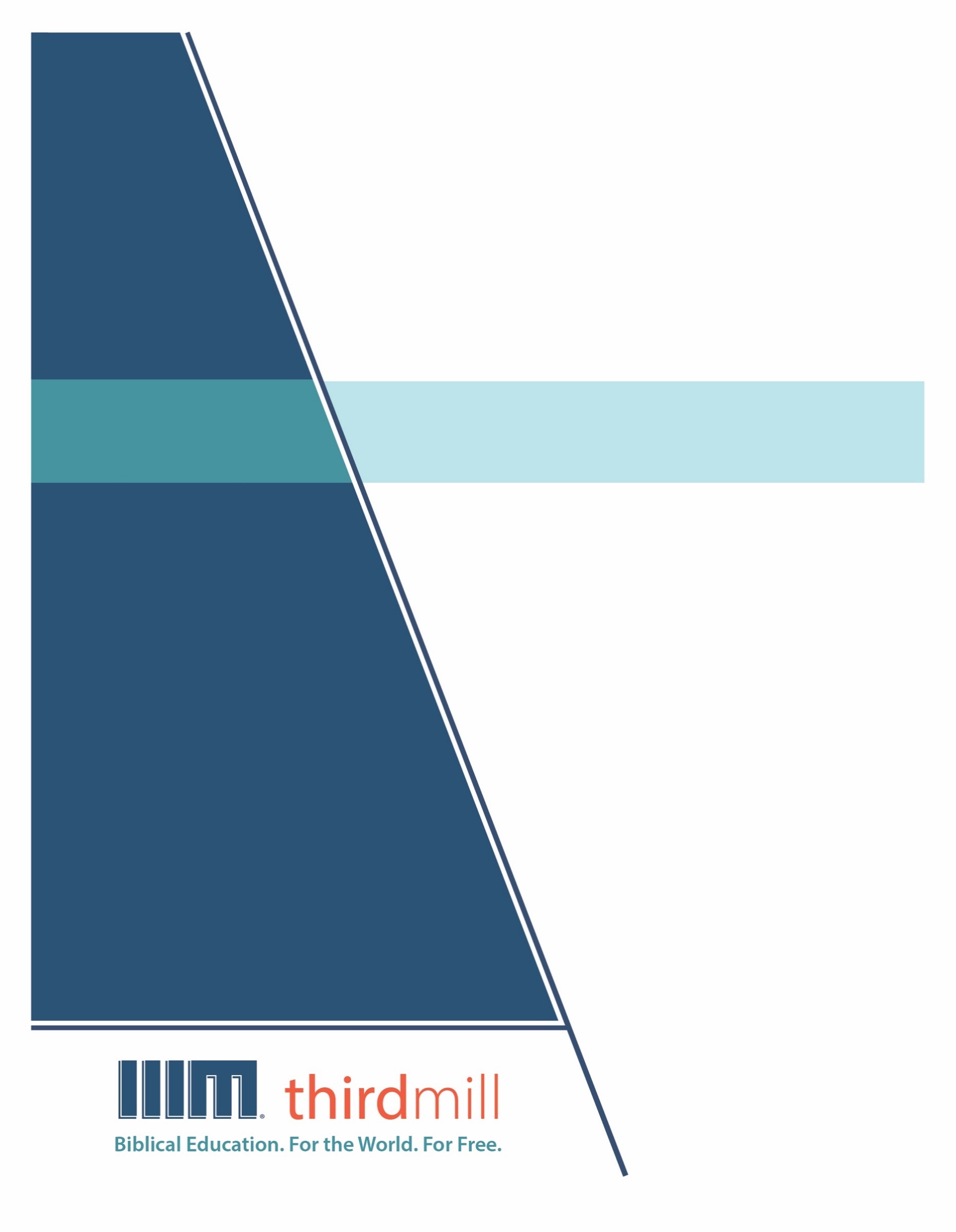 © 2021 థర్డ్ మిలీనియం మినిస్ట్రీస్సర్వహక్కులు ప్రచురణకర్తలవే. ఈ ప్రచురణలోని ఏ భాగమైనను ఏ రూపములోనైనను లేదా ఏ సాధనము ద్వారానైనను ప్రచురణకర్తలైన థర్డ్ మిలీనియం మినిస్ట్రీస్, ఐఎన్సి, 316 లైవ్ ఓక్స్ బిఎల్విడి, కాసిల్ బెర్రీ, ఫ్లోరిడా 32707, నుండి వ్రాతపూర్వకమైన అనుమతి పొందకుండా పునఃసమీలలో క్లుప్తంగా ఉల్లేఖింపబడుట, వ్యాఖ్యానించుట, లేదా పాండిత్యము సంపాదించు ఉద్దేశం కొరకు మినహా పునఃర్ముద్రింపకూడదు.మరొక విధంగా సుచింపబడితే తప్ప ఇందులోని లేఖన ఉల్లేఖనములన్నియు తెలుగు OV వెర్షన్ నుండి తీసికొనబడినవి. కాపిరైట్ © ది బైబిల్ సొసైటీ అఫ్ ఇండియా.థర్డ్ మిలీనియం మినిస్ట్రీస్1997లో స్థాపించబడిన థర్డ్ మిలీనియం మినిస్ట్రీస్ ఒక లాభాపేక్షలేని ఇవాంజెలికల్ క్రైస్తవ పరిచర్యగా లోకమునకు ఉచితముగా బైబిలు సంబంధమైన విద్యను అందించుటకు ప్రతిష్టింపబడింది.బైబిలు విద్య. లోకము కొరకు. ఉచితముగా.ప్రపంచవ్యాప్తముగా పరిచర్య కొరకు తగిన తర్ఫీదులేని కొన్ని వందల వేల మంది క్రైస్తవ నాయకులకు ఉచిత క్రైస్తవ విద్యను అందించుట మా లక్ష్యమైయున్నది. ఆంగ్లము, అరబిక్, మాండరిన్, రష్యన్, మరియు స్పానిష్ భాషలలో సాటిలేని మల్టీమీడియా సెమినారిని సిద్ధపరచి, విశ్వవ్యాప్తముగా పంచిపెట్టుట ద్వారా మేము ఈ లక్ష్యమును చేధించుచున్నాము. మా పరిచర్య భాగస్వాముల ద్వారా మా పాఠ్యాంశములు ఒక డజను కంటే ఎక్కువ భాషలలో ప్రస్తుతము అనువదించబడుచున్నాయి. ఈ పాఠ్యాంశములలో చిత్రములతో కూడిన వీడియోలు, ముద్రించబడిన ఉపదేశములు, మరియు ఇంటర్నెట్ వనరులు ఉన్నాయి. పాటశాలలు, సమూహములు, మరియు వ్యక్తులు ఆన్లైన్ లో మరియు అధ్యయనము చేయు సమాజములలో ఉపయోగించుటకు అనుగుణంగా ఇవి రూపొందించబడినవి.అనేక సంవత్సరాలుగా, అవార్డులు సంపాదించిన అత్యుత్తమమైన విషయములు మరియు నాణ్యతగల మల్టీమీడియా పాఠములను ఉత్పత్తి చేయుటకు తగుమాత్రపు ఖర్చుతో కూడిన పద్ధతిని మేము అభివృద్ధి చేశాము. మా రచయితలు మరియు సంపాదకులు వేదాంతవిద్యలో తర్ఫీదు పొందిన విద్యావేత్తలు, మా అనువాదకులు వేదాంత ప్రావీణ్యతకలిగి తాము అనువదించు భాషలలో మాతృభాషా నైపుణ్యత కలిగియున్నవారు, మరియు మా పాఠములు లోకవ్యాప్తముగా అనేక సెమినారీలలో బోధించు వందలమంది గౌరవనీయులైన అధ్యాపకులు మరియు కాపరుల యొక్క మెళకువలను కలిగియున్నాయి. ఇంతేగాక, మా గ్రాఫిక్ డిజైనర్లు, ఉదాహరణలను ఇచ్చువారు, మరియు ప్రొడ్యుసర్లు అద్భుతమైన పరికరములను మరియు టెక్నిక్లను ఉపయోగించి ఉన్నతమైన ప్రమాణములతో పనిచేస్తారు.మా డిస్ట్రిబ్యూషన్ లక్ష్యములను చేధించుటకు, సంఘములతో, సెమినారీలతో, బైబిల్ కళాశాలలతో, మిషనరీలతో, క్రైస్తవ బ్రాడ్కాస్టర్లతో, శాటిలైట్ టెలివిజన్ వారితో, మరియు ఇతర సంస్థలతో థర్డ్ మిలీనియం వ్యూహాత్మక భాగస్వామ్యములను కలిగియున్నది. ఈ భాగస్వామ్యములు ఇప్పటికే లెక్కలేనన్ని వీడియో పాఠములను స్థానిక నయాకులు, కాపరులు, మరియు సెమినరీ విద్యార్థులకు పంచుటకు కారణమైయ్యాయి. మా వెబ్సైటులు కూడా డిస్ట్రిబ్యూషన్ కు మాధ్యమాలుగా ఉండి, మా పాఠములతో పాటుగా సహాయకరముగా ఉండుటకు అదనపు వనరులను కూడా అందించుచున్నవి. ఉదాహరణకు, మీ సొంత అధ్యయన సమాజమును ఆరంభించుటను గూర్చిన వనరులు.థర్డ్ మిలీనియం IRS 501(c)(3) కార్పోరేషన్ గా గుర్తింపుపొందినది. మేము సంఘములు, సంస్థలు, వ్యాపారములు, మరియు ప్రజలు వ్యక్తిగతంగా ఇచ్చు టాక్స్-మినహాయింపైన కానుకల మీద ఆధారపడి పనిచేస్తాము. మా పరిచర్యలను గూర్చి అదనపు సమాచారము కొరకు మరియు మీరు మాతో కలసి పరిచర్య చేయు మార్గములను తెలుసుకొనుటకు, ఈ వెబ్సైటును దర్శించండి http://thirdmill.org.విషయ సూచికఉపోద్ఘాతం	1ఆదిమ సరిహద్దులు	2నిర్మాణము మరియు విషయములు	2యొర్దానుకు ఇవతల సరిహద్దులు	3యొర్దానుకు అవతల సరిహద్దులు	4వాస్తవిక అర్థము	5దైవిక అధికారము	5దేవుని నిబంధన	5మోషే ధర్మశాస్త్రము యొక్క ప్రామాణికత	6దేవుని అసాధారణమైన శక్తి	7ఇశ్రాయేలువారందరు	7విశేషమైన కేటాయింపులు	8నిర్మాణము మరియు విషయములు	8ఆరంభ సారాంశం	10ముగింపు సారాంశం	10యూదా	10ఎఫ్రాయిము & మనష్షే	11చిన్న గోత్రములు	12లేవీ	13వాస్తవిక అర్థము	13దైవిక అధికారము	13దేవుని నిబంధన	14మోషే ధర్మశాస్త్రము యొక్క ప్రామాణికత	15దేవుని అసాధారణమైన శక్తి	15ఇశ్రాయేలువారందరు	16జాతీయ ఐక్యత	17నిర్మాణము మరియు విషయములు	18బలిపీఠమును కట్టుట	18యుద్ధ అపాయము	18ప్రతిఘటన	18అపాయము ఆగిపోవుట	19బలిపీఠమునకు పేరు పెట్టుట	19వాస్తవిక అర్థము	19దైవిక అధికారము	19దేవుని నిబంధన	20మోషే ధర్మశాస్త్రము యొక్క ప్రామాణికత	20దేవుని అసాధారణమైన శక్తి	21ఇశ్రాయేలువారందరు	21క్రైస్తవ అనువర్తనము	22ఆరంభము	22కొనసాగింపు	25నెరవేర్పు	26ముగింపు	27ఉపోద్ఘాతంఒక పెద్ద వ్యాపార కుటుంబ యజమాని ముసలివాడైనప్పుడు, అతని ఐదుగురు కుమారులు వ్యాపార బాధ్యతలు చేప్పట్టవలసిన సమయం వచ్చింది అని అతడు నిశ్చయించుకున్నాడు. కాబట్టి, తండ్రి తన కుమారులను తన ముఖ్య కార్యాలయములో సమకూర్చి, కంపెనీ యొక్క చట్టపరమైన వాటాలను వారికి అందించి, వాటిని వరుసగా అమర్చాడు. “మీలో ప్రతి ఒక్కరు వ్యాపారములో ఒక భాగమునకు యజమానులైయున్నారు. మరియు మీరంతా మీ మీ బాధ్యతలను స్వీకరించి, మునుపెన్నడూ లేనివిధంగా కలసి పని చెయ్యాలి” అని అతడు అన్నాడు.అనేక విధాలుగా, యెహోషువ ముసలివాడైనప్పుడు ఇశ్రాయేలు గోత్రములతో కూడా ఇలానే చేశాడు. అతడు లేకుండా వారు ముందుకు సాగవలసిన సమయము వచ్చేసింది అని అతడు గుర్తించాడు. కాబట్టి, అతడు ప్రతి గోత్రమునకు వాగ్దాన దేశములో స్వాస్థ్యములను ఇచ్చాడు, మరియు మునుపెన్నడూ లేని విధంగా కలిసి పనిచేయమని వారికి పిలుపునిచ్చాడు.యెహోషువ గ్రంథమును గూర్చిన మన పాఠ్యక్రమములో ఇది మూడవ పాఠం, మరియు ఈ పాఠంలో మనము ఇశ్రాయేలు యొక్క “గోత్రముల స్వాస్థ్యములు” చూద్దాము. యెహోషువ గ్రంథములోని రెండవ ప్రధాన భాగము వాగ్దాన దేశములో వారసులుగా కలిసి జీవించమని ఇశ్రాయేలు ప్రజలకు పిలుపునిచ్చిన విధానమును మనము చూద్దాము.మునుపటి పాఠములో, యెహోషువ గ్రంథము యొక్క వాస్తవిక అర్థమును ఈ విధంగా మనము క్రోడీకరించాము:రానున్న తరముల వారు ఎదుర్కొను ఇవే రకములైన సవాళ్లను గూర్చి మార్గనిర్దేశనం చేయుటకు యెహోషువ దినములలో ఇశ్రాయేలు భూమిని స్వాధీనపరచుకొనుటలో సాధించిన జయములను గూర్చి, గోత్రముల స్వాస్థ్యములను గూర్చి, మరియు వారు చూపిన నిబంధనా విధేయతను గూర్చి తెలియపరచుటకు యెహోషువ గ్రంథము వ్రాయబడింది.యెహోషువ దినములలో వలె, వాస్తవిక శ్రోతలు కూడా తమ విరోధులను ఓడించి, తమ గోత్రముల స్వాస్థ్యములను భద్రపరచుకొని మరియు దేవునితో తమ నిబంధనా విధేయతను నూతనపరచుకొనే సవాళ్లను ఎదుర్కొన్నారు. కాబట్టి, ఈ విభాగములన్నిటిలో తన వాస్తవిక శ్రోతలకు మార్గనిర్దేశనము చేయుటకు మన రచయిత ఈ గ్రంథమును వ్రాశాడు.ఈ ఉద్దేశ్యమును సాధించుటకు, మన గ్రంథము మూడు ప్రధానమైన భాగములుగా విభాగించబడుతుంది. 1-12 అధ్యాయములలో ఇశ్రాయేలు విజయవంతముగా భూమిని స్వాధీనము చేసుకొనుట, 13-22 అధ్యాయములలో ఇశ్రాయేలు యొక్క గోత్రముల స్వాస్థ్యములు, మరియు 23, 24 అధ్యాయములలో ఇశ్రాయేలు యొక్క నిబంధనా విధేయత. ఈ పాఠంలో, మన గ్రంథములోని రెండవ ప్రధాన భాగమును, అనగా ఇశ్రాయేలుకు ఇవ్వబడిన గోత్రముల స్వాస్థ్యములను మనము పరీక్షిద్దాము.విశాలమైన రీతిలో, యెహోషువ గ్రంథము యొక్క విభజనలో మూడు ప్రధానమైన దశలు ఉన్నాయి. వీటిలో మొదటిది 13:1-14లో ఉన్న ఇశ్రాయేలు స్వాస్థ్యము యొక్క ఆదిమ సరిహద్దులతో ఆరంభమవుతుంది. తరువాత అది 13:15-21:45లో ఇశ్రాయేలు గోత్రములలో ప్రతి గోత్రమునకు విశేషముగా స్వాస్థ్యములు కేటాయించబడుట మీద దృష్టిపెడుతుంది. 22:1-34లో యెహోషువ దినములలో ఉండిన ఇశ్రాయేలు యొక్క జాతీయ ఐక్యత మీద దృష్టిపెట్టు కథనముతో ముగుస్తుంది.ఈ ఆకారమును అనుసరించి, ఈ మూడు దశలను పరిశీలిస్తూ మనము ఇశ్రాయేలు యొక్క గోత్రముల స్వాస్థ్యమును విశదీకరిద్దాము. తరువాత మన గ్రంథములోని ఈ భాగము యొక్క క్రైస్తవ అనువర్తనమును విశ్లేషిస్తూ మనము ముగిద్దాము. మొదటి దశతో ఆరంభిద్దాము: ఇశ్రాయేలు స్వాస్థ్యము యొక్క ఆదిమ సరిహద్దులు.ఆదిమ సరిహద్దులుమునుపటి పాఠంలో మనము చూసినట్లు, యెహోషువకు వాగ్దానము చేయబడిన భూమిలో ఎక్కువ శాతమును ఇశ్రాయేలు స్వాధీనము చేసుకుంది అని యెహోషువ గ్రంథ రచయిత అర్థము చేసుకున్నాడు. మరియు భూమి మీద అధికారము కలిగియుండమని దేవుడు మానవాళికి ఇచ్చి కొనసాగుచున్న పిలుపులో ఈ స్వాస్థ్యము ఒక విశేషమైన భాగమైయున్నది. అయితే మనము చూడబోవుచున్నట్లు, పితరుడైన అబ్రాహాముకు దేవుడు వాగ్దానము చేసిన భూమియంతటిని యెహోషువ దినములలో ఇశ్రాయేలు పొందుకోలేదు అని కూడా మన రచయిత గుర్తించాడు. బదులుగా, దేవుడు ఇశ్రాయేలుకు తమ ఆధిక్యతను సంపాదించుకొను స్థలమును, లేక తమ బలమైన సానిధ్యమును తెలుపు భాగమును మాత్రమే ఇచ్చాడు. అయితే మన రచయిత యొక్క దృక్కోణము ప్రకారం, ఇశ్రాయేలులోని ప్రతి తరమువారు ఆ పవిత్రమైన ఆదిమ సరిహద్దులను గుర్తించి ఆ భూములను స్వాధీనము చేసుకొనుట ప్రాముఖ్యమైయుండినది.ఇశ్రాయేలు యొక్క ఆదిమ సరిహద్దులను గూర్చిన ఈ నివేదికలోని రెండు కోణములను మనము చూద్దాము. మొదటిగా, దీని యొక్క మౌలిక నిర్మాణము మరియు విషయములను మనము చూద్దాము, మరియు రెండవదిగా, మన గ్రంథములోని ఈ భాగము యొక్క వాస్తవిక అర్థమును మనము చూద్దాము. ముందుగా దీని యొక్క నిర్మాణమును మరియు విషయములను చూద్దాము.నిర్మాణము మరియు విషయములుయెహోషువ గ్రంథములోని ఈ విభాగము రెండు ఉపాఖ్యానములుగా విభజించబడుతుంది. మొదటిగా, యొర్దానుకు ఇవతల, అనగా యొర్దాను నదికి పశ్చిమ భాగమున ఉన్న కనాను దేశములో, ఇశ్రాయేలు స్వాధీనము చేసుకున్న భూభాగము యొక్క సరిహద్దుల మీద 13:1-7దృష్టిపెడుతుంది. మరియు రెండవదిగా, యొర్దానుకు అవతల, అనగా యొర్దాను నదికి తూర్పున ఉన్న ప్రదేశములలో ఇశ్రాయేలు స్వాధీనము చేసుకున్న భూభాగము యొక్క సరిహద్దుల మీద 13:8-14 దృష్టిపెడుతుంది.యెహోషువ గ్రంథములోని ఈ భాగమును మనము పరిశీలించుచుండగా, ఇశ్రాయేలు పొందిన స్వాస్థ్యము యొక్క సరిహద్దులను గూర్చి కొంత నేపథ్యమును మనము దృష్టిలో పెట్టుకోవాలి. ఆది. 15:18-21లో, “ఐగుప్తు నది మొదలుకొని” పశ్చిమ వైపునకు వ్యాపించు దేశమును అబ్రాహాము వారసులకు ఇస్తానని దేవుడు వాగ్దానం చేశాడు. ఈ నది, లేక “కాలువ” అని కూడా దీనిని అనువదించవచ్చు, ఇప్పుడు పూడుకుపోయిన నైలు నది యొక్క ఒక తూర్పు దిక్కు శాఖ అయినా అయ్యుండవచ్చు, లేక నైలు నదికి తూర్పున ఉన్న ఎల్-అరిష్ నది అయినా అయ్యుండవచ్చు. మరియు ఈశాన్యములో అబ్రాహాము యొక్క భూమి “గొప్పనదియైన, యూఫ్రటీసు నది” వరకు వ్యాపిస్తుంది. అక్కడ నుండి, ఇశ్రాయేలు దేవుని ఆశీర్వాదములను భూదిగంతముల వరకు వ్యాపింపజేస్తుంది. అయితే వాస్తవానికి, దావీదు రాజ్యము చేసిన కాలము వరకు ఇశ్రాయేలు యొక్క భూములు ఈ సరిహద్దుల వరకు వ్యాపించబడలేదు. యెహోషువ దినములలో, దేవుడు ఇశ్రాయేలుకు ఒక భాగము, అనగా యొర్దాను నదికి ఇరు వైపులా ఉన్న ప్రదేశములకు ముందురుచిని మాత్రమే అనుగ్రహించాడు. అయితే మన గ్రంథము సూచించుచున్నట్లు, ఈ ప్రదేశములలో సురక్షితముగా స్థిరపడుట ఇశ్రాయేలు కొరకు ఒక కీలకమైన మొదటి అడుగుగా ఉన్నది.అబ్రాహాముతో ఆరంభించి, ఒక ప్రజ రాబోవుచున్నదని, మరియు ఆ ప్రజ భూమికి ఆశీర్వాదముగా ఉంటుంది అని, మరియు ప్రాముఖ్యమైన పాత్రలను పోషిస్తుంది అని దేవుడు వాగ్దానము చేశాడు. అయితే, ఆయన వారికి ఒక దేశమును కూడా అనుగ్రహిస్తాడు అనునది ఒక విషయమైయున్నది. ఇశ్రాయేలీయుల గుర్తింపుకు అది మూలమైయున్నది. వారు ఐగుప్తును విడచి, ఆ దేశములోనికి ప్రవేశించిన తరువాత, దానికి వారు యోగ్యులు కారని అర్థము చేసుకున్న ప్రజలు వారు. వారు సంపాదించని స్థలమును, వారికి హక్కులేని స్థలమును లోకములో పొందుటకు దేవుడు వారికి మార్గమును సరాళము చేశాడు మరియు దానిని ఆయన తాను చేసిన వాగ్దానము ప్రకారం, ఆయన కలిగియున్న ప్రణాళికను నెరవేర్చుట కొరకు అనుగ్రహించాడు.— డా. డగ్లస్ స్టువార్ట్యొర్దానుకు ఇవతల సరిహద్దులుయొర్దానుకు ఇవతల ఉన్న సరిహద్దులను గూర్చిన మొదటి ఉపాఖ్యానము 12వ అధ్యాయములో యెహోషువ స్వాధీనము చేసుకున్న ప్రదేశముల పట్టిక మీద నిర్మించబడుతుంది. ఇది 13:1లో “యెహోషువ బహు దినములు గడచిన వృద్ధుడు కాగా,” “స్వాధీనపరచుకొనుటకు అతివిస్తారమైన దేశము ఇంక మిగిలియున్నది” అను వాస్తవముతో ఆరంభమవుతుంది. మిగిలియున్న దేశము ఫిలిష్తీయుల ప్రాంతములలోను, కనానుకు ఉత్తర దిక్కున ఉన్న ప్రదేశములలోను మిగిలియుండెను. “నివాసులందరినీ నేను ఇశ్రాయేలీయుల యెదుట నుండి వెళ్లగొట్టెదను” అని 13:6లో దేవుడు వాగ్దానం చేశాడు. కాబట్టి, 7వ వచనములో, కనాను దేశమంతటిని ఇశ్రాయేలు యొక్క స్వాస్థ్యముగా పరిగణించమని దేవుడు యెహోషువకు ఆజ్ఞాపించాడు.యొర్దానుకు అవతల సరిహద్దులు13:8-14లో ఉన్న రెండవ ఉపాఖ్యానములో, యోర్దానుకు అవతల అనగా యొర్దానుకు తూర్పు దిక్కున ఉన్న దేశములోని సరిహద్దులను వర్ణించుట ద్వారా మన రచయిత ఇశ్రాయేలు యొక్క ఆదిమ స్వాస్థ్యముల గూర్చిన వివరణ ముగించాడు. మోషే మరణించుటకు ముందు ఈ ప్రదేశములను ఇశ్రాయేలుకు స్వాస్థ్యముగా ఇచ్చాడు అని తెలుపుతూ 13:8లో మన రచయిత ఆరంభించాడు.యొర్దానుకు తూర్పు దిక్కున ఉన్న ఇశ్రాయేలు యొక్క ఆదిమ గోత్ర స్వాస్థ్యములు దక్షిణమున మోయాబు వరకు మరియు తూర్పున హెర్మోను కొండ వరకు వ్యాపించాయి. అయితే “గెషూరీయులు లేక మాయాకాతీయులు” వంటి కొన్ని గుంపులను ఇశ్రాయేలీయులు ఇంకా బయటకు తోలివేయలేదు అని 13:13లో మన రచయిత పేర్కొన్నాడు. అయినను, యెహోషువ కాలమునకే మోషే ప్రాంతమంతటిని ఇశ్రాయేలు యొక్క స్వాస్థ్యముగా నిర్థారించాడు. మరియు వీలైనంత స్పష్టముగా ఉండుటకు, మన రచయిత 13:14లో ఒక అదనపు గమనికను జతపరచాడు. లేవీయులు స్వాస్థ్యమును పొందుకున్నారుగాని, భూమి గాక “ఇశ్రాయేలీయుల దేవుడైన యెహోవా వారితో సెలవిచ్చినట్లు ఆయనకు అర్పింపబడిన హోమములే వారికి స్వాస్థ్యము” అని అతడు వివరించాడు.యెహోషువ గ్రంథములో భౌగోళమును గూర్చిన ప్రశ్న చాలా ప్రాముఖ్యమైనదిగా ఉన్నది, మరియు భూమి యొక్క సరిహద్దులు, ముఖ్యముగా పర్వతములకు సంబంధించిన సరిహద్దులు చాలా ప్రాముఖ్యమైయుండినవి... మరియు అవి ఏమి చేస్తాయి, అవి పరిశుద్ధ దేశమునకు సరిహద్దును సిద్ధపరుస్తాయి, మరియు అది సరిహద్దు గురుతు అవుతుంది. సాంప్రదాయికముగా, ఇశ్రాయేలుకు ఉత్తర దిక్కున హెర్మోను పర్వతమున్నది, మరియు ఇశ్రాయేలు యొక్క తూర్పు సరిహద్దులలో పర్వతములు ఉన్నవి, ముఖ్యముగా దక్షణమున ఎదోము, తరువాత మోయాబు మైదానములు, మోయాబు మరియు భాషాను దేశములలో ఉన్న పర్వతములు, మైదానములు, మన్యములు ఉన్నాయి. కాబట్టి, ఆధునిక యొర్దాను ప్రాంతము అంతా — అనగా ఉత్తర దిక్కున ఉన్న యొర్దాను నుండి దక్షిణమున ఉన్న యొర్దాను వరకు — దేశము యొక్క తూర్పు సరిహద్దుగా ఉన్నది.— డా. టామ్ పెట్టర్ఇశ్రాయేలు స్వాస్థ్యము యొక్క ఆదిమ సరిహద్దుల యొక్క నిర్మాణమును మరియు విషయములను మనస్సులో ఉంచుకొని, ఈ వచనముల యొక్క వాస్తవిక అర్థమును చూచుటకు మనము సిద్ధముగా ఉన్నాము. చరిత్రలోని ఈ దశలో ఇశ్రాయేలు యొక్క స్వాస్థ్యమును గూర్చిన వర్ణనను ఇస్తూ తన గ్రంథములోని ఈ విభాగమును రచయిత ఎందుకు ఆరంభించాడు?వాస్తవిక అర్థముఈ ప్రశ్నకు జవాబిచ్చుటకు, న్యాయాధిపతులు, రాజుల పరిపాలన మరియు బబులోను చెర కాలములలో, దేవుడు వారికిచ్చిన ప్రదేశముల మీద పట్టును సంపాదించుకొనుటకు మరియు వాటిని నియంత్రించుటకు ఇశ్రాయేలు ప్రయాసపడింది అను విషయమును మనము జ్ఞాపకముంచుకోవాలి. ఇశ్రాయేలు గోత్రముల మధ్య సంఘర్షణలు, ఈ ప్రదేశములలో ఉన్న ప్రజల మధ్య సమస్యలు, ఎడారి గోత్రముల దాడులు, మరియు తుదకు ఐగుప్తు, అష్షూరు మరియు బబులోను వంటి గొప్ప సామ్రాజ్యముల యొక్క భయానకమైన దాడులు, అబ్రాహాముకు దేవుడు వాగ్దానము చేసిన దేశము మీద ఇశ్రాయేలు యొక్క పట్టును బలహీనపరచాయి.ఈ ప్రదేశముల యొక్క వైశాల్యతను శ్రోతలకు జ్ఞాపకము చేయుట ద్వారా, ఈ భూముల మీద పట్టును సాధించుట ఎంత ప్రాముఖ్యమైయుండినదో మన రచయిత వారికి తెలియజేశాడు. ఇలా జరిగినప్పుడే ఇశ్రాయేలు ఎక్కువ భూములను స్వాధీనము చేసుకొనుట వైపుకు ముందుకు సాగగలదు మరియు లోకములో ఉన్న దేశములన్నిటికి దేవుని ఆశీర్వాదములను వ్యాపింపజేయగలదు.ఇశ్రాయేలు స్వాస్థ్యములోని ఆదిమ సరిహద్దులను ఎన్నడును మరచిపోకూడదు అని తన శ్రోతలను ఒప్పించుచు, తన గ్రంథములో మన రచయిత ఇంతకు ముందు తెలియపరచిన ఐదు అంశములను ఈ అధ్యాయములలో కూడా ఉద్ఘాటించాడు.దైవిక అధికారముమొదటిగా, దైవిక అధికారము ఇశ్రాయేలు యొక్క స్వాస్థ్యమును ఎలా స్థాపించినదో అతడు తెలియజేశాడు. 13:1లో ఈ మాటలు చెబుతూ అతడు యొర్దానుకు ఇవతల ప్రాంతము మీద దృష్టిపెడుతూ ఆరంభించాడు: “యెహోవా [యెహోషువకు] ఇలా సెలవిచ్చెను.” మరియు 13:6లో, “నేను నీ కాజ్ఞాపించినట్లు నీవు ఇశ్రాయేలీయులకు స్వాస్థ్యముగా దానిని పంచిపెట్టవలెను” అని దేవుడు యెహోషువకు తెలిపినట్లు అతడు నివేదించాడు. అంతేగాక, దైవిక అధికారము యొర్దానుకు అవతల ప్రదేశములలో కూడా ఇశ్రాయేలు భూముల యొక్క సరిహద్దులను స్థాపించింది. ఈ భూములు “మోషే వారికిచ్చిన స్వాస్థ్యము” అని 13:8లో మనము చదువుతాము.ఈ ప్రదేశములలో కొంత భాగమును మాత్రమే స్వాధీనముచేసుకొని వాటిలో మాత్రమే స్థిరపడుట ఇశ్రాయేలీయులకు ఎంత సులభమైన పనో యెహోషువ యొక్క రచయిత యెరిగియుండెను. కాబట్టి, ఈ ప్రదేశములను సంపూర్ణముగా స్వాధీనము చేసుకొనుటలో తరువాత తరములవారు విఫలమైతే, వారు దేవుని అధికారమునకు మరియు ఆయన యొక్క అధికారిక మానవ ప్రతినిధులకు ఎదురుతిరుగుతారని అతడు స్పష్టము చేశాడు.దేవుని నిబంధనరెండవ స్థానములో, ఇశ్రాయేలు ప్రదేశముల యొక్క ఆదిమ సరిహద్దులు ఇశ్రాయేలుతో దేవుడు చేసిన నిబంధన ద్వారా భద్రపరచబడినవి అని యెహోషువ గ్రంథ రచయిత గుర్తించాడు. యొర్దానుకు ఇవతల విషయములో, కనాను దేశమంతా ఇశ్రాయేలుకు స్వాస్థ్యముగా, లేక హెబ్రీ భాషలో “నచలహ్” (נַחֲלָה) గా ఇవ్వబడినదని 13:6లో దేవుడు వివరించాడు. మనము ఇంతకు ముందు పాఠములలో గుర్తించినట్లు, ఈ ప్రదేశములు ఇశ్రాయేలు యొక్క స్వాస్థ్యము అని పిలువబడినవి ఎందుకంటే, అబ్రాహాముతో ఆయన చేసిన నిబంధనలో, దేవుడు వాటిని ఇశ్రాయేలుకు నిత్య స్వాస్థ్యముగా వాగ్దానం చేశాడు. మరియు సీనాయి పర్వతము యొద్ద ఆయన మోషే ద్వారా చేసిన నిబంధనలో దేవుడు దీనిని వాగ్దానము చేశాడు. ఇదే విధముగా, 13:8లో, యొర్దానుకు అవతలి భాగము కూడా ఇశ్రాయేలు యొక్క స్వాస్థ్యము అని పిలువబడింది.ఈ విధంగా దేవుని నిబంధన వైపుకు ఆసక్తిని కలిగించుట ద్వారా, మన రచయిత ఒక పొరపాటుపడని సందేశమును ఇస్తున్నాడు. ఇశ్రాయేలు ఈ ప్రదేశములను స్వాస్థ్యముగా పొందుకొని, వాటిని నియంత్రించుట, వారి పితరులతో దేవుడు చేసుకున్న పవిత్రమైన నిబంధన ద్వారా స్థాపించబడింది అని ఇశ్రాయేలులోని ప్రతి గోత్రమువారు గుర్తించాలి.ఆదికాండములో, అబ్రాహాముతో దేవుడు నిబంధనా అనుబంధమును స్థాపించినప్పుడు, ఆయన వారికి నాలుగు విషయములను వాగ్దానము చేశాడు. ఆయన వారికి అనేక వారసులను వాగ్దానము చేశాడు — వారు ఆకాశ నక్షత్రముల వలె, సముద్ర తీరమున ఇసుక రేణువుల వలె విస్తారముగా ఉంటారు. ఆయన వారిని భద్రపరచబోవుచున్నాడని వాగ్దానము చేశాడు — ఆయన వారికి దేవుడైయుంటాడు, ఆయన వారితో ఉంటాడు, మరియు ఆయన వారిని ఆశీర్వదిస్తాడు. అవును, వారు అనేక దేశములకు దీవెనకరముగా ఉంటారని వాగ్దానము చేశాడు, ఇది యూదా ప్రజలలో నుండి అనగా హెబ్రీయుల నుండి మెస్సీయ వస్తాడను మెస్సీయ వాగ్దానము అయ్యున్నది. అయితే నాల్గవదిగా, పాత నిబంధనలోని దేవుని ప్రజలు స్వాస్థ్యముగా భూమిని, అనగా కనాను దేశమును పొందుకుంటారని ఆయన వాగ్దానము చేశాడు... మరియు ఇది ఇశ్రాయేలు ప్రజలకు చేయబడిన ఒక సాధారణ వాగ్దానమైయున్నది, కాని విశేషముగా దేవుని కుటుంబములో ఉన్న ప్రతి గోత్రమునకు విశేషమైన స్వాస్థ్యము కూడా ఉన్నదని  తెలియజేస్తుంది.— రెవ. కెవిన్ లబ్బిమోషే ధర్మశాస్త్రము యొక్క ప్రామాణికతమూడవదిగా, ఇశ్రాయేలు యొక్క ఆదిమ సరిహద్దులను గూర్చిన కథనము, అవి మోషే ధర్మశాస్త్రము యొక్క ప్రామాణికతకు అనుగుణంగా ఉన్నాయని కూడా ఉద్ఘాటించింది. ఉదాహరణకు, యొర్దానుకు ఇవతలకు సంబంధించిన భాగము యొక్క ఆరంభములో 13:1లో దేవుడు ఇలా సెలవిచ్చాడు, “స్వాధీనపరచుకొనుటకు అతివిస్తారమైన దేశము ఇంక మిగిలియున్నది.” ఇది ఒక క్రొత్త ప్రత్యక్షత కాదు. ఇది ద్వితీ. 20:16, 17లో స్వాధీనపరచుకొనుటను గూర్చి మోషే ఇశ్రాయేలుకు ఇచ్చిన నిర్దేశముల మీద ఆధారపడియున్నది. ఇదే విధముగా, యొర్దానుకు అవతల విషయములో కూడా, 13:8లో “మోషే వారికిచ్చిన స్వాస్థ్యము” అని వ్రాయబడియున్నది. సంఖ్యా. 32:33-42 మరియు ద్వితీ. 3:8-17లో యొర్దానుకు అవతల ఉన్న ఈ ప్రదేశములను గూర్చి మోషే ధర్మశాస్త్రము అనుమతి ఇచ్చింది.ఇశ్రాయేలు యొక్క ఆదిమ గోత్ర స్వాస్థ్యములను స్వాధీనము చేసుకొనుట విషయములో శ్రోతలలో ఎవరైనా అడుగు ప్రశ్నలకు జవాబిచ్చుటకు యెహోషువ గ్రంథ రచయిత మోషే ధర్మశాస్త్రమును ఉపయోగించాడు. ఈ ప్రదేశములను స్వాధీనము చేసుకోమని మోషే స్వయంగా ఇశ్రాయేలును ఆజ్ఞాపించాడు.దేవుని అసాధారణమైన శక్తినాల్గవదిగా, ఇశ్రాయేలు ప్రదేశముల యొక్క ఆదిమ సరిహద్దులను గూర్చి మన రచయిత మాట్లాడుచుండగా, అతడు దేవుని అసాధారణమైన శక్తి వైపుకు కూడా ఆసక్తిని మళ్లించాడు. యొర్దానుకు ఇవతల భాగమును గూర్చి మాట్లాడు భాగములో, 13:6లో దేవుడు ఇలా సెలవిచ్చాడు, నేను [మిగిలిన కనానీయులను] ఇశ్రాయేలీయుల యెదుట నుండి వెళ్లగొట్టెదను.” మరియు యొర్దానుకు అవతల ప్రదేశములను గూర్చి మాట్లాడు ఉపాఖ్యానములో, ఈ ప్రదేశములను స్వాధీనపపరచుకొనుట మోషేకు దేవుడు అనుగ్రహించిన అసాధారణమైన విజయముల ఫలితమైయున్నదని అతడు గుర్తించాడు. 13:10లో, “అమోరీయుల రాజైన సీహోను” మీద అద్భుతముగా సాధించిన సుపరిచితమైన విజయమును అతడు ప్రస్తావించాడు. మరియు 12వ వచనములో, “భాషానులో ఓగు” మీద సాధించిన ఆశ్చర్యకరమైన విజయమును అతడు జ్ఞాపకం చేసుకున్నాడు.వారి పక్షమున దైవిక జోక్యం మీద వారు నిరీక్షణ ఉంచాలని ఈ రెండు ఉపాఖ్యానములు వాస్తవిక శ్రోతలకు సూచించాయి. అప్పుడు మాత్రమే వారు యొర్దానుకు ఇవతల మరియు యొర్దానుకు అవతల స్వాస్థ్యమును సంపాదించగలరు మరియు పట్టుకొనియుండగలరు.ఇశ్రాయేలువారందరుఐదవదిగా, ఇశ్రాయేలు యొక్క ఆదిమ సరిహద్దులను గూర్చిన నివేదిక ఇశ్రాయేలువారందరి యొక్క పాలుపంపుల మీద దృష్టి పెట్టింది. యొర్దానుకు ఇవతల భాగము “తొమ్మిది గోత్రములకును మనష్షే అర్ధగోత్రమునకును” ఇవ్వబడినదని యెహోషువ 13:7 గుర్తిస్తుంది. యొర్దానుకు అవతల భాగము “రూబేనీయులు గాదీయులు,” మిగిలిన మనష్షే అర్ధగోత్రమునకును ఇవ్వబడినది అని యెహోషువ 13:8 ప్రస్తావిస్తుంది. ఇశ్రాయేలువారందరు అను అంశమును మరింత ఉద్ఘాటించుటకు, లేవీయ గోత్రమునకు ఇవ్వబడిన విశేషమైన స్వాస్థ్యమును గూర్చి 13:14 ప్రస్తావిస్తుంది.అతడు మరలా మరలా ఉద్ఘాటించునట్లు, ఇశ్రాయేలు గోత్రములు కలసి ఉండాలని మన రచయిత తన వాస్తవిక శ్రోతలకు స్పష్టము చేశాడు. యొర్దాను యొక్క ఇరు వైపులా ఉన్న ఆదిమ సరిహద్దుల మధ్య తమ సానిధ్యమును స్థాపించుటకు దేవుని ప్రజల యొక్క ఐక్యత ప్రాముఖ్యమైయుండెను.ఇశ్రాయేలు యొక్క గోత్ర స్వాస్థ్యముల యొక్క ఆదిమ సరిహద్దులను మనము చూశాము కాబట్టి, ఇప్పుడు ఈ పాఠంలో ఉన్న మన రెండవ ప్రధానమైన అంశమును చూద్దాము: ప్రతి గోత్రమునకు విశేషముగా స్వాస్థ్యములు కేటాయించబడుట. ఈ భూములు ఎలా విభాగించబడినవి?విశేషమైన కేటాయింపులుతన గ్రంథములోని ఈ భాగములో, ఇశ్రాయేలు యొక్క సరిహద్దులను గుర్తించుటను దాటి, మన రచయిత గోత్రములకు కేటాయించబడిన విశేషమైన భాగముల మీద దృష్టిపెట్టాడు. మనము చూడబోవుచున్నట్లు, ఈ కేటాయింపులు సమస్యాత్మకముగా ఉన్నాయి, ఎందుకంటే కొన్ని గోత్రములు ఇతరుల కంటే ఎక్కువ మరియు ఉత్తమమైన స్వాస్థ్యములను పొందుకున్నారు. ఆశ్చర్యమేమి లేకుండా, ఈ భేదములు గోత్రముల మధ్య అపనమ్మకము, గొడవలు, విభజనలు, యుద్ధములకు కూడా దారితీశాయి అని న్యాయాధిపతులు, సమూయేలు మరియు రాజుల గ్రంథములు మనకు తెలియజేస్తాయి. ఇట్టి సమస్యలను ఎదుర్కొను విషయములో మన వాస్తవిక శ్రోతలకు సహాయం చేయుటకు, యెహోషువ దినములలో దేవుడు స్థాపించిన విశేషమైన గోత్ర కేటాయింపులను గౌరవించమని మన రచయిత వారికి పిలుపునిచ్చాడు.ఇశ్రాయేలు స్వాస్థ్యము యొక్క విశేషమైన కేటాయింపులను గూర్చి మన రచయిత ఇచ్చిన వివరణను మనము సాధారణముగా అనుసరించు మార్గమును ఉపయోగించి చూద్దాము. మొదటిగా, దీని యొక్క సామాన్య నిర్మాణము మరియు విషయములను మనము చూద్దాము, మరియు రెండవదిగా, దీని వాస్తవిక అర్థమును మనము విశదీకరిద్దాము. యెహోషువ గ్రంథములోని ఈ భాగము యొక్క నిర్మాణము మరియు విషయములను ముందుగా చూద్దాము.నిర్మాణము మరియు విషయములు13:15-21:45లో ఉన్న ఇశ్రాయేలు యొక్క విశేషమైన గోత్ర కేటాయింపులను గూర్చిన నివేదిక కొంత సందిగ్ధత కలిగించచేదిగా ఉన్నది. దీనిలో ప్రజలు, ప్రాంతములు, పట్టణములు, పల్లెలు మరియు గ్రామములను గూర్చిన సుదీర్ఘమైన పట్టికలు ఉన్నాయి, మరియు వీటి మధ్యలో చిన్న చిన్న కథలు మరియు ప్రక్కలను గూర్చిన వివరణలు ఉన్నాయి. వీటిలోని ముఖ్య ఆలోచనలన్నిటిని అర్థము చేసుకొనుటకు, దీనిని రెండు ప్రధానమైన భాగములుగా విభాగించుట సహాయకరముగా ఉంటుంది: 13:15-33లో, యొర్దానుకు అవతల మోషే నిర్దేశించిన గోత్ర కేటాయింపులు, మరియు 14:1-21:45లో యొర్దానుకు ఇవతల యెహోషువ నిర్దేశించిన గోత్ర కేటాయింపులను గూర్చిన మరింత విశాలమైన నివేదిక.యొర్దానుకు అవతల గోత్ర కేటాయింపులను గూర్చిన నివేదిక క్లుప్తమైనది. అది 13:15-23లో రూబేను గోత్రముతో ఆరంభమవుతుంది. 24-28 వచనములలో గాదు గోత్రము ప్రత్యక్షమవుతుంది. తరువాత 29-31 వచనములలో యొర్దానుకు అవతల మనష్షే  అర్ధగోత్రమునకు కేటాయించిన ప్రదేశమును గూర్చి ఉన్నది. తరువాత, 32, 33 వచనములలో లేవీ గోత్రమునకు ఇవ్వబడిన విశేషమైన స్వాస్థ్యమును గూర్చి ప్రస్తావిస్తూ మన రచయిత, ఇంతకు ముందు భాగము వలె ఈ భాగమును ముగించాడు.లేవీ గోత్రము ఇశ్రాయేలు దేశమంతటి కొరకు యాజకులుగా సేవ చేయుటకు ఎన్నుకొనబడినది కాబట్టి, ఆ గోత్రము ఏవిధమైన భూమిని స్వాస్థ్యముగా పొందలేదు. దేవుడే వారి స్వాస్థ్యమైయున్నాడని యెహోషువ 13 తెలియజేస్తుంది. ఈ కారణం చేత, ఇశ్రాయేలు యొక్క పన్నెండు గోత్రములకు ఇవ్వబడిన కేటాయింపులలో లేవీ గోత్రమునకు స్వాస్థ్యం దక్కలేదు, మరియు ఇశ్రాయేలీయులు సమర్పించిన అర్పణలను — ఇశ్రాయేలు దేశమంతా ఇచ్చు బహుమతులు మరియు దశమభాగములు — లేవీ గోత్రము తమ భాగముగా పొందుకున్నది.— రెవ. హెన్రిక్ టర్కనిక్, అనువాదంఈ వచనములలో, యెహోషువ గ్రంథ రచయిత యొర్దానుకు తూర్పు దిక్కున రూబేను, గాదు, మరియు మనష్షే అర్ధగోత్రమునకు కేటాయించబడిన భూభాగములను చాలా జాగ్రత్తగా వర్ణించాడు. విశాలమైన దృక్కోణములో, ఈ కేటాయింపులు స్పష్టముగా అనిపించవచ్చు, కాని ఈ గోత్రములకు మాత్రం ఈ విభజనలు అంత సూటిగా అనిపించలేదు. అతివ్యాప్తి చెందు ప్రాంతములు మరియు సరిహద్దుల విషయములో అసమ్మతుల కారణంగా మన రచయిత ఏ ప్రదేశములు, పల్లెలు మరియు గ్రామములు ఎవరికి ఇవ్వబడినవి అను విషయమును గూర్చి కొంత వివరణను ఇచ్చాడు.యెహోషువ గ్రంథములో 13-22 అధ్యాయములను ఆధునిక క్రైస్తవులు చదివినప్పుడు, మన ఊహకు ఆసక్తికరముగా లేని కొన్ని విషయములను వారు ఎదుర్కుంటారు, మరియు ప్రతి గోత్రము యొక్క సరిహద్దులను గూర్చి విశాలమైన పట్టికలు దానిలో ఇవ్వబడినవి, మరియు ఈ గోత్రమునకు ఈ నగరములు ఇవ్వబడినవి మరియు ఆ గోత్రములకు ఆ పట్టణములు ఇవ్వబడినవి అని, ఇలా ఎన్నో విషయములు ఉన్నాయి. వాస్తవానికి, ఆధునిక ప్రజలుగా ప్రజలు దీనిని చదువునప్పుడు కొన్నిసార్లు, వారు వీటిని చూసి ఇలా అంటారు, “అసలు దీనికి మతానికి సంబంధం ఏమిటి?” లేక “అసలు దీనికి విశ్వాసమునకు సంబంధం ఏమిటి?” సరే, యెహోషువ గ్రంథము యొక్క వాస్తవిక సందర్భములో, ఇశ్రాయేలు విశ్వాసమునకు మరియు వ్యక్తిగత గోత్రములుగాను, ఐక్య ప్రజలుగాను ఇశ్రాయేలు దేవునితో వారి నడకకు దీనికి దగ్గర సంబంధము ఉన్నది, ఎందుకంటే లోకములో ఇశ్రాయేలు యొక్క పన్నెండు గోత్రములు జీవించవలసిన స్థలములను రాజుగా దేవుడు వారికి కేటాయించాడు అని మనము గుర్తుంచుకోవాలి. ఇది వారి నిత్య స్వాస్థ్యమైయుండాలి, దీనిని వారు పట్టుకొని ఉండాలి మరియు అది వారి మాతృభూమి అవుతుంది, మరియు ఇశ్రాయేలు దేశమంతటి కొరకు మాతృభూమి అయ్యుంటుంది.— డా. రిచర్డ్ ఎల్. ప్రాట్ట్, జూ.దీని తరువాత, యొర్దానుకు ఇవతల యెహోషువ ఇచ్చిన విశేషమైన గోత్ర కేటాయింపులను గూర్చి మన రచయిత ఒక విశాలమైన నివేదికను ఇచ్చాడు. ఈ సాహిత్యములు ఆరు ప్రధానమైన భాగములుగా విభాగించబడతాయి.ఆరంభ సారాంశంఅవి 14:1-5లో యెహోషువ కార్యముల యొక్క క్లుప్త ఆరంభ సారాంశముతో ప్రారంభమై, యొర్దానుకు అవతల మోషే చేసిన కార్యములను ప్రతిబింబిస్తుంది. యొర్దానుకు ఇవతల యెహోషువ స్వాస్థ్యములను కేటాయించుట దేవుని చిత్తానుసారముగా జరిగింది అని ఈ భాగము ఒకటి కంటే ఎక్కువసార్లు గుర్తిస్తుంది.ముగింపు సారాంశంఈ మొదటి భాగమునకు సమతుల్యముగా, యొర్దానుకు ఇవతల కేటాయింపులను గూర్చిన నివేదిక 21:43-45లో ముగింపు సారంశముతో ముగుస్తుంది. గోత్రములన్నీ “[తమ భూములను] స్వాధీనపరచుకొని దానిలో నివశించిరి” అని 21:43లో మన రచయిత వివరించాడు. మరియు పరిస్థితి ఎంత ఆదర్శవంతముగా ఉన్నదో తన శ్రోతలకు సూచించుటకు, 45వ వచనములో ఈ ప్రకటనతో మన రచయిత ఈ భాగమును ముగిస్తాడు, “యెహోవా ఇశ్రాయేలీయులకు సెలవిచ్చిన మాటలన్నిటిలో ఏదియు తప్పియుండలేదు, అంతయు నెరవేరెను.”యెహోషువ 13-22లో, ఇశ్రాయేలుతో దేవుడు చేసిన నిబంధనా వాగ్దానములు నెరవేర్చబడుటను మనము చూస్తాము, ఎందుకంటే పన్నెండు గోత్రములకు ఇవ్వబడిన పలు భూభాగాములను గూర్చి ఆ అధ్యాయములలో మనము చూస్తాము. 21:45 మరి విశేషముగా గుర్తించదగినది, ఎందుకంటే దేవుని వాగ్దానములలో ఒకటి కూడా తప్పిపోలేదు అను మాట అతనికి స్థలమునిస్తానని, గొప్ప జనముగా చేస్తానని, తన ప్రజల మధ్య నివాసముంటానని, అబ్రాహాముతో దేవుడు చేసిన వాగ్దానమును శ్రోతలకు జ్ఞాపకము చేసింది. మరియు భూమి పూర్తిగా కేటాయించబడిన తరువాత, ఆదికాండము 12వ అధ్యాయములో దేవుడు అబ్రాహాముకు వాగ్దానము చేసిన విధముగా ఇశ్రాయేలు వాగ్దాన దేశములో విశ్రాంతి తీసుకొనుటను మనము చూస్తాము.— రెవ. మైఖేల్ జే. గ్లోడోయూదాఈ గ్రంథాంతములకు మధ్య నాలుగు ప్రధానమైన భాగములు ఉన్నాయి. అవి 14:6-15:63లో, ఇశ్రాయేలులో అత్యంత ప్రాముఖ్య గోత్రమైన యూదాతో ఆరంభమవుతాయి. ఈ వచనముల ప్రకారం, యూదా దక్షిణమున నెగెబు మరియు ఎదోము సరిహద్దు వరకు వ్యాపించిన ఒక విశాలమైన స్వాస్థ్యమును పొందుకుంది. పశ్చిమమున, సరిహద్దు ఫిలిష్తియా వరకు చేరుకొని మధ్యధరా సముద్ర తీరమున ప్రయాణిస్తూ ఐగుప్తు ఏటి వరకు వ్యాపించింది. ఉత్తర దిక్కున యెరూషలేమునకు — లేక ఆ దినములలో పిలవబడినట్లు యెబూసునకు — కొంచెం ఉత్తర దిక్కున మధ్యధరా తీరమునకు చేరుకొని తూర్పున ఉప్పు సముద్రము వరకు వ్యాపించింది.ఈ పట్టికలో యూదాకు కేటాయించిన భూమిని గూర్చి మన రచయిత ముందు ఎందుకు ప్రస్తావించాడో మరియు యూదా స్వాధీనము చేసుకున్న భూమిని ఎందుకు వర్ణించాడో మనము అర్థము చేసుకోవచ్చు. ఆది. 49:8-12 ప్రకారం, యూదా ఇశ్రాయేలులో ఒక రాజరిక గోత్రముగా అగుటకు నిర్థారించబడింది. ముందుగా, ప్రఖ్యాతిగాంచిన యూదా యోధుడైన కాలేబు పొందుకొనిన భూములను గూర్చి ఒక క్లుప్త కథనమును అందించుట ద్వారా యూదాకు ఇవ్వబడిన ఘనతను మన రచయిత ఎత్తి చూపాడు. తరువాత, అతడు యూదా ప్రాంతమునకు ఇవ్వబడిన నూట ఇరవై ఆరు పల్లెలను మరియు గ్రామములను ప్రస్తావించాడు — ఇవి అతడు ఇతర గోత్రములకు ఆపాదించినవాటి కంటే ఎక్కువ పల్లెలు మరియు గ్రామములు.ఎఫ్రాయిము & మనష్షేయొర్దానుకు ఇవతల యూదా యొక్క దక్షిణ కేటాయింపును గూర్చిన నివేదిక తరువాత, మనము రెండవ విశాలమైన నివేదికను చూస్తాము, ఇది 16, 17 అధ్యాయములలో యోసేపు కుమారులైన ఎఫ్రాయిము మరియు మనష్షేలకు ఇవ్వబడిన ప్రఖ్యాతిగాంచిన కేటాయింపు అయ్యున్నది.ఎఫ్రాయిము మరియు మనష్షేలు కనానులోని ఉత్తర దిక్కు ప్రదేశములలో గొప్ప మొత్తములో భూమిని పొందుకున్నారు. వారి కేటాయింపు యొర్దాను నది మొదలుకొని మధ్యధరా సముద్రము వరకు వ్యాపించింది, మరియు ఎఫ్రాయిమునకు మనష్షేకు దక్షిణ దిక్కున భూమి ఇవ్వబడింది. ఈ ప్రాంతములు వాగ్దాన దేశమంతటిలో అత్యంత సారవంతమైన ప్రదేశములైయున్నవి. దీనితో పాటుగా, మనష్షే అర్థగోత్రమునకు యొర్దానుకు తూర్పు దిక్కున ఇంతకు ముందే భూమి ఇవ్వబడినదని మీరు జ్ఞాపకము చేసుకోవచ్చు.ఈ గోత్రములు ఇశ్రాయేలు స్వాస్థ్యములో ఇంత పెద్ద మరియు ఘనమైన భాగమును పొందుకొని ఘనతను సాధించిన విషయము మనకు ఆశ్చర్యం కలిగించనవసరం లేదు. ఆదికాండము 48, 49 అధ్యాయములు వివరించునట్లు, ఎఫ్రాయిము మరియు మనష్షే యోసేపు కుమారులైయున్నారు. మరియు ఐగుప్తులో యోసేపు దేవునికి నమ్మకత్వమును కనుపరచాడు కాబట్టి అతడు బహుగా ఘనపరచబడ్డాడు. అతడు ఇశ్రాయేలు యొక్క జ్యేష్ట కుమారునిగా రూబేను స్థానమును తీసుకొని, తన ఇద్దరు కుమారుల ద్వారా జ్యేష్ట కుమారుడు పొందు రెండింతల స్వాస్థ్యమును పొందుకున్నాడు.కాబట్టి, ఎఫ్రాయిము మరియు మనష్షేలు యోసేపు కుమారులైయున్నారు. వారు యాకోబు కుమారులు కాదు — తన పేరు ఇశ్రాయేలుగా మార్చబడిన యాకోబు — మరియు యాకోబుకు పన్నెండు మంది కుమారులు ఉండిరి. వారిలో ఒకడైన యోసేపు, బానిసగా ఐగుప్తుకు అమ్మివేయబడ్డాడు. తరువాత, లేవీ, ఇశ్రాయేలువారందరిలో జ్యేష్ట కుమారులను తీసుకొను విధానమునకు భిన్నముగా యెహోవా తన కొరకు లేవీని స్వీకరించినప్పుడు ఇతడు ఆ పన్నెండు మంది లెక్కలో నుండి తప్పింపబడ్డాడు... తరువాత యాకోబు యొక్క దీవెన, అతడు యోసేపు కుమారులను దీవించుటకు వెళ్లాడు, మరియు ఎఫ్రాయిము, మనష్షేలను అతడు దీవించాడు, మరియు వారు కుమారుల సంఖ్యలో లేవీ మరియు యోసేపు యొక్క స్థానములను తీసుకున్నట్లైయ్యింది. కాబట్టి, వారు భూమిని విభాగించుకొనుటకు వెళ్లినప్పుడు, పన్నెండు గోత్రముల మధ్య భూమిని పంచుకొనినప్పుడు, ఎఫ్రాయిము మరియు మనష్షే గోత్ర స్వాస్థ్యమును మరియు తమ వంతు భూమిని పొందుకున్నారు... తరువాత, తన కుమారులైన ఎఫ్రాయిము మరియు మనష్షేలు యోసేపుకు ప్రాతినిధ్యం వహించారు.— డా. జేమ్స్ ఎమ్. హమిల్టన్16వ అధ్యాయం యొర్దానుకు ఇవతల యోసేపు పొందుకున్న భూములను గూర్చి క్లుప్త అవలోకనమునిస్తూ ఆరంభమై, తరువాత ఎఫ్రాయిము గోత్రమును గూర్చి కొన్ని విశేషమైన వివరములను ఇస్తుంది. దీని తరువాత, 17వ అధ్యాయములోని కథనము, సంఖ్యాకాండము 27లో వివరించబడిన సెలోపెహాదు కుమార్తెలు పొందిన భూ స్వాస్థ్యముతో సహా, మనష్షే గోత్రము మీద దృష్టిపెడుతుంది. ఎఫ్రాయిము మరియు మనష్షేలు పెద్ద గోత్రములగుట వలన అంత భూమిని పొందుకున్నారు అని యెహోషువ ఇచ్చిన వివరణతో ఈ భాగము ముగుస్తుంది.ఎఫ్రాయిము మరియు మనష్షే గోత్రములకు ఇవ్వబడిన ప్రాముఖ్యత విశేషమైనది, ఎందుకంటే మన గ్రంథము వ్రాయబడిన కాలమునకు ఈ గోత్రములు అనేక రకముల సమస్యలను సృష్టించారు. ఇలాంటి చరిత్ర ఉన్నప్పటికీ, యోసేపు గోత్రములను దేవుడు గౌరవించిన విధానమును ఇశ్రాయేలు గుర్తించాలని మన రచయిత సూచించాడు.చిన్న గోత్రములుయూదా, ఎఫ్రాయిము మరియు మనష్షే వంటి ప్రాముఖ్యమైన గోత్రములకు భూమిని కేటాయించిన తరువాత, మన రచయిత 18, 19 అధ్యాయములలో చిన్న గోత్రముల మీదికి దృష్టి మళ్లించాడు. 18:1-10లో యెహోషువ ఈ గోత్రముల ప్రతినిధులను పిలచి అక్కడ ఉన్న భూములను వేగుచూడమని ఇచ్చిన పిలుపును గూర్చిన కథనముతో అతడు ఆరంభిస్తాడు. మరియు వారు యెహోషువకు తన సొంత కుటుంబ స్వాస్థ్యమును ఇచ్చారు గనుక ఈ గోత్రములు కేటాయింపులను స్వీకరించాయి అని సూచించు కథనముతో 19:49-51లో అతడు ముగించాడు.ఈ ఆరంభ మరియు ముగింపు కథనములకు మధ్య, మన రచయిత ఇశ్రాయేలులోని చిన్న గోత్రములైన బెన్యామీను, షిమ్యోను, జెబూలూను, ఇశ్శాఖారు, ఆషేరు, నఫ్తాలీ, మరియు దానులకు కేటాయించిన భూములను గూర్చిన నివేదికను నమోదు చేశాడు. ఈ గోత్రములు స్వాస్థ్యములను పొందుకున్నప్పటికీ, వారు యూదా, ఎఫ్రాయిము మరియు మనష్షే గోత్రములు పొందినంత భూమిని పొందలేదు. తరువాత దినములలో, ఈ చిన్న గోత్రములు తమ భూమిని భద్రపరచుకొను విషయములో కష్టములను ఎదుర్కొన్నారు. వాస్తవానికి షిమ్యోను యొక్క స్వాస్థ్యం “యూదా వంశస్థుల వంతులోని భాగము” అయ్యున్నదని మన రచయిత స్వయంగా ప్రస్తావించాడు, అనగా తుదకు షిమ్యోను గోత్రము యూదాలో కలిసిపోయిన సత్యమును ఇది రుజువు చేస్తుంది. మరియు అతడు 19:47లో ప్రస్తావించినట్లు, “దానీయుల సరిహద్దు వారియొద్ద నుండి అవతలకు వ్యాపించెను” — ఈ విషయమును మనము న్యాయాధిపతులు 18లో చదువుతాము. ఇవి మరియు ఇతర అస్థిరత్వములు చిన్న గోత్రములకు ఇబ్బందిని కలిగించాయని తెలుసుకొని, తన శ్రోతలు ఈ కేటాయింపులను గుర్తించు విధముగా వారికి నిశ్చయతనిచ్చుటకు మన రచయిత వ్రాశాడు.లేవీయొర్దానుకు ఇవతల యెహోషువ చేసిన కేటాయింపులు 20, 21 అధ్యాయములలో లేవీ గోత్రమును గూర్చిన నివేదికను కూడా కలిగియుంటాయి. 20:1-9లో ఆశ్రయపురములకు పేర్లు పెట్టుట ద్వారా లేవీ గోత్రమును గూర్చిన తన నివేదికను యెహోషువ గ్రంథ రచయిత ఆరంభించాడు. నిర్గమ. 21:12-14 మరియు ద్వితీ. 19:1-13 ప్రకారం, పొరపాటున హత్య చేసినవారిని గూర్చి ఇశ్రాయేలు న్యాయస్థానములు తీర్పునిచ్చి దోషిగా లేక నిర్దోషిగా ఎంచునంత వరకు ఈ పట్టణములు వారికి భద్రతను కల్పించాయి. ఈ అధ్యాయము తరువాత, 21వ అధ్యాయములో, సంఖ్యా. 35:6-34లో మోషే ఇచ్చిన హెచ్చరికలను అనుసరించి, మన రచయిత లేవీయుల యొక్క పట్టణములను గూర్చి వ్రాశాడు.ఆశ్రయపురములు మరియు ఇతర లేవీయుల పట్టణములు ఇశ్రాయేలు దేశములో ఇతర గోత్రములన్నిటి మధ్య వ్యాపించియున్నాయి. లేవీయులు ప్రతి గోత్రమును దేవుని సేవలో నడిపించుటకు ఇది అవకాశమును కల్పించింది. దురదృష్టవశాత్తు, ఈ కేటాయింపులను గూర్చి కష్ట కాలములో చాలా సులువుగా మరచిపోయేవారు. అయితే తన శ్రోతలు వాటిని జ్ఞాపకముంచుకోవాలని యెహోషువ గ్రంథ రచయిత నొక్కి చెప్పాడు, ఎందుకంటే దేశము యొక్క శ్రేయస్సు కొరకు లేవీయుల యొక్క సేవ ఎంతో ప్రాముఖ్యమైయుండెను.ఈ గోత్ర కేటాయింపుల యొక్క నిర్మాణము మరియు విషయములను మనస్సులో ఉంచుకొని, ఈ అధ్యాయముల యొక్క వాస్తవిక అర్థమును మనము క్లుప్తంగా క్రోడీకరించాలి.వాస్తవిక అర్థముఈ అధ్యాయములలో యెహోషువ గ్రంథ రచయిత ఇచ్చిన భౌగోళిక వివరాలను ఆధునిక శ్రోతలు మెచ్చుకొనుట చాలాసార్లు కష్టమవుతుంది. అయితే తన ఆదిమ జాతీయ స్వాస్థ్యమును భద్రపరచుకొనమని మాత్రమే అతడు ఇశ్రాయేలుకు పిలుపునివ్వలేదు. ప్రతి గోత్రము కొరకు దేవుడు స్థాపించిన విశేషమైన స్థాయిని మరియు భిన్నత్వములను కూడా వారు గుర్తించాలని అతడు కోరాడు, తద్వారా దేవుని రాజ్య వ్యాప్తిలో వారు ముందుకు కొనసాగవచ్చు.తనదైన శైలిలో, మన రచయిత ఇశ్రాయేలు యొక్క గోత్రముల కేటాయింపులలోనికి తన ఐదు పునరావృతమగు అంశములను అల్లాడు.దైవిక అధికారముమొదటి స్థానములో, గోత్రముల మధ్య భూముల యొక్క పంపకములను నిర్దేశించిన దైవిక అధికారమును అతడు ఉద్ఘాటించాడు. యొర్దానుకు అవతల కేటాయింపులను గూర్చి అతడిచ్చిన నివేదికలో, మన రచయిత నాలుగు సార్లు —13:8, 15, 24 మరియు 29లో — ఈ విభజనలు దేవుని దైవిక అధికారమును పొందిన నాయకుడైన మోషే ఇచ్చిన విభజనలైయున్నవి అని తెలియపరచాడు.యొర్దానుకు ఇవతల చేయబడిన గోత్ర కేటాయింపుల వెనుక ఉన్న దైవిక అధికారమును కూడా మన రచయిత సూచించాడు. 14:1లోని తన ఆరంభ సారాంశములో, “యాజకుడైన ఎలియాజరును నూను కుమారుడైన యెహోషువయు గోత్రములయొక్క … ప్రధానులు” భూమి యొక్క విభజనలను స్థాపించారు. 17:4లో ఎఫ్రాయిము మరియు మనష్షేలను గూర్చిన నివేదికలో కూడా అతడు ఇదే విషయమును తెలియజేశాడు. మరియు 19:51లో చిన్న గోత్రములను గూర్చిన సంభాషణలో, మరియు 21:1లో అతడు లేవీ గోత్రముతో వ్యవహరించిన విధానములో కూడా మనము దీనిని చూస్తాము.దీనికి తోడు, “మరియు యెహోవా యెహోషువకు సెలవిచ్చినదేమనగా” అని 20:1లో చెబుతూ మన రచయిత లేవీ గోత్రము యొక్క స్వాస్థ్యమును పరిచయం చేశాడు, మరియు ఈ విధంగా దీని యొక్క అంతర్భావములు వాస్తవిక శ్రోతలకు స్పష్టమైయ్యాయి. ఈ విశేషమైన గోత్రముల కేటాయింపులతో అసంతృప్తి దేవుడు నిర్దేశించినదాని మీద అసంతృప్తికి దారి తీసింది.దేవుని నిబంధనరెండవ స్థానములో, యెహోషువ గ్రంథ రచయిత ఇశ్రాయేలు యొక్క విశేషమైన గోత్ర కేటాయింపులతో వ్యవహరించుచుండగా, ఈ విభజనలు దేవుని నిబంధన మీద ఆధారపడియుండినవి అని కూడా అతడు ఉద్ఘాటించాడు. గోత్రములకు కేటాయించబడిన భూభాగములను సంబోధిస్తూ అతడు నచలహ్ (נַחֲלָה) అను హెబ్రీ పదమును ఉపయోగించి అది వారి “స్వాస్థ్యము” అని సూచించాడు, మనము ఇంతకు ముందు ప్రస్తావించినట్లు, ఈ పదము అబ్రాహాము మరియు ఇస్సాకులతో దేవుడు చేసిన నిబంధనలకు దగ్గర సంబంధమును కలిగియున్నది. 13:32లోని యొర్దాను అవతల స్థానములను అతడు ఇశ్రాయేలు యొక్క “స్వాస్థ్యములు” అని పిలచాడు. 33వ వచనములో, లేవీయుల యొక్క విశేషమైన భాగమును అతడు వారి “స్వాస్థ్యము” అని గుర్తించాడు. యొర్దానుకు ఇవతల కేటాయింపులను గూర్చి అతని యొక్క ఆరంభ సారంశములో, అతడు 14:1, 2, మరియు 3లో అతడు “స్వాస్థ్యము” అను పదమును ఉపయోగించాడు. అతడు 14:9, 13 మరియు 15:20లో యూదా యొక్క భూమిని “స్వాస్థ్యము” అని పిలిచాడు. 16:4 మరియు ఇంకొక ఏడు చోట్ల అతడు ఎఫ్రాయిము మరియు మనష్షే విషయములో కూడా ఇదే చేశాడు. మరియు అతడు చిన్న గోత్రముల కేటాయింపులను పదిహేడుసార్లు “స్వాస్థ్యము” అని పిలిచాడు. మరియు లేవీ గోత్రమును గూర్చి అతడిచ్చిన చివరి కథనములో, 21:3లో, ప్రతి గోత్రము తమ నగరములను మరియు మేత భూములను లేవీయులకు “స్వాస్థ్యము”గా ఇచ్చిన విధానమును గూర్చి అతడు మాట్లాడాడు. చివరిగా, ఈ భాగము యొక్క ముగింపు సారాంశములో, 21:43లో, “యెహోవా ప్రమాణము చేసి వారి పితరుల కిచ్చెదనని చెప్పిన దేశమంతయు” దేవుడు ఇశ్రాయేలుకు ఇచ్చాడని మన రచయిత వ్రాశాడు. ఈ విశేషమైన గోత్రముల కేటాయింపులు దేవుని నిబంధనలో నాటబడియున్నవని ఈ ప్రస్తావనలన్నీ స్పష్టము చేశాయి. మరియు ఎవరైనా వీటిని నిర్లక్ష్యం చేస్తే, వారి నిబంధనా ప్రభువుగా దేవుడు తన ప్రజలతో చేసిన పవిత్రమైన వాగ్దానమును వారు నిర్లక్ష్యం చేసినట్లే అవుతుంది.మోషే ధర్మశాస్త్రము యొక్క ప్రామాణికతమూడవదిగా, ఇశ్రాయేలు యొక్క విశేషమైన గోత్ర కేటాయింపులను గూర్చి అతడు ఇచ్చిన నివేదికలో, యెహోషువ గ్రంథ రచయిత, మోషే ధర్మశాస్త్రము యొక్క ప్రామాణికత పట్ల చూపవలసిన విధేయతను ఉద్ఘాటించాడు. ఈ ఉద్ఘాటన యొర్దానుకు ఇవతల భాగములతో అతడు వ్యవహరించిన విధానములో స్పష్టముగా కనబడుతుంది. 14:2లో అతని పరిచయ సారాంశం, “మోషే ద్వారా యెహోవా ఆజ్ఞాపించినట్లు” యెహోషువ చేసెను అని అతడు తెలియజేశాడు. మరియు “యెహోవా మోషేకు ఆజ్ఞాపించినట్లు ఇశ్రాయేలీయులు” దేశమును పంచుకున్నారు అని 14:5 తెలియజేస్తుంది. 17:4లో, సెలోపెహాదు కుమార్తెలు “యెహోవా మోషేకు ఆజ్ఞాపించిన” విషయమును ప్రస్తావించారు. 20:2లో లేవీ గోత్రమును గూర్చిన కథనము, యెహోవా “మోషే నోట” పలికిన మాటలను ఇశ్రాయేలు అనుసరించాలని తెలియజేస్తుంది. మరియు 21:2, 8లో ఉన్న ముగింపు సారాంశం ప్రకారం, “మోషే ద్వారా ఆజ్ఞాపించిన” విధముగా లేవీ గోత్రమునకు పురములు కేటాయించబడినవి.ఈ అధ్యాయములలో మోషే ధర్మశాస్త్రము యొక్క ప్రామాణికతను గూర్చి మన రచయిత ప్రస్తావించుట, దేశ విభజనలను గౌరవించమని ఇశ్రాయేలు తరములవారందరికీ పిలుపునిచ్చింది. వాటిని ఉల్లంఘించుట ప్రజల మీదికి దేవుని శాపములను తెచ్చుట అవుతుంది. వాటిని పాటించుట ఆయన ఆశీర్వాదములను తెచ్చుట అవుతుంది.దేవుని అసాధారణమైన శక్తినాల్గవదిగా, ఇశ్రాయేలు యొక్క విశేషమైన గోత్రముల కేటాయింపులు దేవుని యొక్క అసాధారణమైన శక్తి ద్వారా గుర్తించబడినవి అని ఈ అధ్యాయములు తెలియజేస్తాయి. యొర్దానుకు అవతల జరిగిన కేటాయింపులను గూర్చిన నివేదిక 13:10, 27లో సీహోను రాజు యొక్క ఆశ్చర్యకరమైన ఓటమిని గూర్చి ప్రస్తావిస్తుంది. మరియు 13:22లో బిలాము యొక్క మరణమును గూర్చి, మరియు 13:31లో బాషానులో ఓగు రాజు మీద సాధించిన విజయమును గూర్చి చదువుతాము. ఈ సన్నివేశములన్నీ యొర్దానుకు అవతల దేవుని యొక్క అసాధారణమైన కార్యములను జ్ఞాపకము చేసుకుంటాయి.అంతేగాక, యొర్దానుకు ఇవతల జరిగిన కేటాయింపులను గూర్చి మన రచయిత ఇచ్చిన నివేదిక, దేవుని యొక్క అసాధారణమైన పాలుపంపులను సూచించుటకు చీట్లు వేయుటను గూర్చి మాట్లాడుతుంది. సంఖ్యా. 36:2 మరియు సామెతలు 16:33 వంటి వాక్యభాగములు వివరించుచున్నట్లు, చీట్లు వేయుట దేవుడు ఇశ్రాయేలుకు తన అసాధారణమైన చిత్తమును బయలుపరచిన మార్గములలో ఒకటైయున్నది. 14:2లో యొర్దానుకు ఇవతలను గూర్చిన ఆరంభ సారాంశము చీట్లు వేయుటను గూర్చి ప్రస్తావిస్తుంది. మరియు చిన్న గోత్రముల కేటాయింపుల సందర్భములో చీట్లు వేయుట పదకొండు సార్లు కనిపిస్తుంది. 21:4, 10లో లేవీ గోత్రమునకు స్వాస్థ్యమును ఇచ్చిన సందర్భములో కూడా ఇశ్రాయేలు చీట్లు వేసింది.దేవుని అసాధారణమైన పాలుపంపులను గూర్చి మన రచయిత మరలా మరలా చేసిన ప్రస్తావనల వెనుక ఉన్న ఉద్దేశ్యమును వివేచించుట అంత కష్టమైన పని ఏమి కాదు. వాస్తవిక శ్రోతలలోని సభ్యులు ఈ గోత్రముల కేటాయింపుల నుండి వైదొలుగునట్లు శోధింపబడియుంటారు. అయితే దేవుడు స్వయంగా ఈ కేటాయింపులను నిర్ణయించాడు కాబట్టి , వాటిని ఉల్లంఘించకూడదు అని మన రచయిత కనుపరచాడు.యెహోషువ గ్రంథములో ఎవరికి ఏ భూమి ఇవ్వబడినది అని తెలుసుకొనుటకు వారు చీట్లు వేసిన సంగతి ఆసక్తికరముగా ఉన్నది, మరియు అది దేవుని చేతుల మీదగా జరిగింది అని, ఏ విధమైన అసమానత ఉండదు అని, యెహోషువ భూమిని కేటాయించుచున్నప్పుడు కూడా, దేవుడు స్వయంగా ఆ భూమిని వారికి కేటాయించుచున్నాడని ఇది చూపుచున్నదని నేననుకుంటున్నాను. మరియు చీట్లు వేయుట ద్వారా, ఇది దేవుడు మరియు ఆయన ప్రజలకు మధ్య జరుగుతుంది అని, దేవుడు నిష్పక్షపాతముతో దీనిని ప్రజలకు ఇస్తున్నాడని తెలియపరచబడుతుంది. మరియు ఈ ఆలోచనను మనము అర్థము చేసుకొనవలసియున్నదని నేననుకుంటాను, ఈ ప్రజల యొక్క భూహక్కులను మరియు స్వాస్థ్య హక్కులను దేవుడు స్వయంగా కాపాడతాడు అను విషయము వారికి ప్రాముఖ్యమైయుండినది అను ఆలోచనను మనము అర్థము చేసుకోవాలని నా ఆలోచన. మరియు ఈ భూమి ఇక పోదు అనునది ఆసక్తికరమైన విషయము... ఎవరు కూడా ఈ భూమిని నిత్యము వరకు కోల్పోరు, మరియు వారు తమ భూమిని అమ్మినప్పటికీ, హిత వత్సరములో వారి భూమి వారికి తిరిగి ఇవ్వబడుతుంది. కాబట్టి, ఇది దేవుడు వారికి ఇచ్చిన స్వాస్థ్యము, ఇది దేవుడు వారికి ఇచ్చిన హక్కు, మరియు దేవుడు ఈ సరిహద్దులను కాయుచున్నాడు మరియు ఏ ఒక్కరు, చివరికి రాజు కూడా వచ్చి “ఇది మీ భూమి కాదు” అని చెప్పు అవకాశము లేదు అను వాస్తవముతో ఇది ముడిపడియున్నది. రాజులు ప్రయత్నించారుగాని, చట్టపరముగా చేయలేకపోయారు, ఎందుకంటే ఇది వారి కొరకు దేవుని బహుమానమైయున్నది మరియు ఆయన ప్రజలుగా వారికి ఇవ్వబడిన స్వాస్థ్యము అయ్యున్నది.— డా. టి. జే. బెట్ట్స్ఇశ్రాయేలువారందరుఐదవదిగా, గ్రంథములోని మునుపటి అధ్యాయముల వలెనే, ఇశ్రాయేలు యొక్క విశేషమైన గోత్ర కేటాయింపులను గూర్చిన ఈ అధ్యాయములు ఇశ్రాయేలువారందరి యొక్క పాలుపంపులను గూర్చి మాట్లాడతాయి. యొర్దానుకు అవతల, అనగా యొర్దానుకు తూర్పు దిక్కున ప్రతి గోత్రమునకు ఇవ్వబడిన భూములను గూర్చిన నివేదికలో ఈ ఉద్ఘాటనను మనము చూడవచ్చు. యొర్దానుకు ఇవతల కేటాయింపులను గూర్చిన నివేదిక కూడా ఇదే విషయమును తెలియజేస్తుంది. ఇది యూదా, ఎఫ్రాయిము మరియు మనష్షే గోత్రములకు ఏమి ఇవ్వబడినదో మాత్రమే వివరించదుగాని, చిన్న గోత్రములకు ఇవ్వబడిన స్వాస్థ్యములను గూర్చి కూడా మాట్లాడుతుంది. అంతేగాక, లేవీ గోత్రమునకు ఇవ్వబడిన పురములను గూర్చి కూడా అది తెలియజేస్తుంది.ఇశ్రాయేలు గోత్రములన్నిటి మీద మన రచయిత దృష్టిని పెట్టుట, ఇశ్రాయేలువారందరు వాగ్దాన దేశములో జీవించాలి అని అతడు కలిగియుండిన స్థిరమైన నమ్మకమును పునరుద్ఘాటిస్తుంది. మన గ్రంథము వ్రాయబడిన నాటికి, కొన్ని గోత్రములు ఇతర గోత్రములలో కలిసిపోయాయి. మరికొన్ని గోత్రములు తమ స్వాస్థ్యములను విరోధుల చేతులలో పోగొట్టుకున్నాయి. మరియు అష్షూరీయులు ఉత్తర రాజ్యమైన ఇశ్రాయేలును మరియు బబులోనీయులు యూదాను నాశనము చేసిన సమయానికి, కేవలం దేవుని ప్రజల శేషము మాత్రమే తమ గోత్రముల స్వాస్థ్యములలో మిగిలిపోయింది. అయితే ప్రతి ఇశ్రాయేలీయుడు పోరాడవలసిన ఆదర్శమును మన రచయిత ఉద్ఘాటించాడు. ఇశ్రాయేలువారందరు వాగ్దాన దేశములో తమ హక్కుయైన భూమిని కలిగియుండాలి.వారి స్వాస్థ్యము యొక్క ఆదిమ సరిహద్దులను మరియు ప్రతి గోత్రమునకు ఇవ్వబడిన విశేషమైన కేటాయింపులను చూచుట ద్వారా యెహోషువ గ్రంథము ఇశ్రాయేలు యొక్క గోత్రముల స్వాస్థ్యముతో ఎలా వ్యవహరించిందో మనము పరీక్షించాము. ఇప్పుడు, మన పాఠంలోని మూడవ ప్రధానమైన దశను మనము చూద్దాము: ఇశ్రాయేలు యొక్క జాతీయ ఐక్యత.జాతీయ ఐక్యతశతాబ్దములుగా అనేకసార్లు ఇశ్రాయేలు గోత్రములు విభజింపబడి, ఒకరికి విరోధముగా ఒకరు నిలబడ్డారు. మరియు ఇశ్రాయేలు యొక్క గోత్రములు ఒక ప్రజగా ఐక్యతతో నిలువబడని పక్షమున దేవుని రాజ్యమును వ్యాప్తిపరచుటలో ఇశ్రాయేలు ముందుకు సాగలేదు అని మన రచయితకు తెలుసు. ఈ సమస్యను గూర్చి మాట్లాడుటకు, యెహోషువ దినములలో తలెత్తిన ఒక తీవ్రమైన వివాదము జాతీయ ఐక్యతను ఆటంకపరచిన ఒక సన్నివేశమును గూర్చి తెలియజేస్తు గ్రంథములోని ఈ విభాగమును మన రచయిత ముగించాడు.మనము అనేకసార్లు చూసినట్లుగా, యొర్దానుకు అవతల మరియు యొర్దానుకు ఇవతల ఉన్న ఇశ్రాయేలు గోత్రముల మధ్య ఉన్న స్వాభావికమైన, ప్రధానమైన విభజన వైపుకు యెహోషువ గ్రంథము మరలా మరలా దృష్టిని ఆకర్షించినది. యెహోషువ దినములలో భౌగోళిక విభజన సమస్యాత్మకమైనది, ఎందుకంటే అది యొర్దానుకు ఇరువైపుల ఉన్న గోత్రముల మధ్య ఇంచుమించు యుద్ధమునకు దారితీసింది. కాబట్టి, ఇశ్రాయేలు యొక్క గోత్రముల స్వాస్థ్యముల మీద రెండవ విభాగమును మన రచయిత ముగించుచుండగా, యొర్దానుకు అవతల మరియు యొర్దానుకు ఇవతల ఉన్న గోత్రములను ఐక్యత కలిగియుండునట్లు యెహోషువ నడిపించిన విధానమును అతడు జ్ఞాపకము చేసుకున్నాడు. తన దినములలోని వాస్తవిక శ్రోతలు తమ మధ్య తలెత్తు వివాదములను ఏవిధంగా పరిష్కరించుకోవాలో ఈ సన్నివేశములు తెలియజేశాయి.మనము ఇంతకు ముందు పద్ధతినే ఉపయోగించి, ఇశ్రాయేలు జాతీయ ఐక్యత యొక్క నిర్మాణము మరియు విషయములను ముందు చూద్దాము, తరువాత దీని యొక్క వాస్తవిక అర్థమును చూద్దాము. ముందుగా ఈ అధ్యాయము యొక్క నిర్మాణము మరియు విషయములను పరిగణిద్దాము.నిర్మాణము మరియు విషయములు22వ అధ్యాయములో ఇశ్రాయేలు యొక్క జాతీయ ఐక్యతను గూర్చిన కథనము ఐదు ప్రధానమైన దశలలో వివృతమగు ఒక సూటైన కథనముగా ఉన్నది. ఇది యొర్దానుకు అవతల ఉన్న గోత్రములు ఒక బలిపీఠమును నిర్మించుటతో ఏర్పడిన ఒక నాటకీయమైన సమస్యతో 1-10 వచనములలో ఆరంభమవుతుంది.బలిపీఠమును కట్టుటయొర్దానుకు ఇవతల ఇశ్రాయేలు విజయములను సాధించిన తరువాత, యెహోషువ రూబేను, గాదు మరియు మనష్షే అర్థ గోత్రములను యొర్దానుకు తూర్పున ఉన్న వారి స్వాస్థ్యములకు పంపివేశాడు. దేవునికి నమ్మకముగా ఉండమని అతడు వారిని హెచ్చరించాడు. వారు తిరిగి ప్రయాణించుచుండగా, యొర్దాను నదికి దగ్గర యొర్దానుకు అవతల నివసించు గోత్రములు ఒక పెద్ద బలిపీఠమును కట్టారు. యొర్దానుకు ఇవతల ఉన్న గోత్రములు దీనిని గూర్చి వినినప్పుడు, మోషే మందిరములో ఉన్న దేవుని బలిపీఠమునకు ప్రత్యామ్నాయముగా వారు ఆ బలిపీఠమును కట్టారని అనుకున్నారు.యుద్ధ అపాయముఈ కథనములోని ఉద్రిక్తత 11-14 వచనములలో యుద్ధము పొంచియుండుటతో తీవ్రమైయ్యింది. యొర్దానుకు అవతల ఉన్న గోత్రములు కట్టిన బలిపీఠము ఇశ్రాయేలీయులందరి మీదికి దేవుని ఉగ్రతను తెస్తుంది అను భయముతో, యొర్దానుకు ఇవతల ఉన్న గోత్రములు వారి మీద దాడి చేయుటకు ఏర్పాట్లను చేశారు. అయితే, యుద్ధమును తప్పించుకొను ప్రయత్నములో, వారు ఎలియాజరు కుమారుడైన ఫీనెహాసును, మరియు పదిమంది గోత్రముల పెద్దలను యొర్దానుకు అవతల ఉన్న గోత్రములను ప్రతిఘటించుటకు పంపారు.ప్రతిఘటనమన వృత్తాంతము యొక్క సుదీర్ఘమైన మలుపు, 15-31 వచనములలో, ఈ ప్రతినిధులు మరియు యొర్దానుకు అవతల ఉన్న గోత్రముల మధ్య జరిగిన సంభాషణను నివేదిస్తుంది. క్రొత్తగా నిర్మించబడిన బలిపీఠము మందిరములో మాత్రమే బలులను అర్పించమని దేవుడు ఇచ్చిన ఆజ్ఞను ఉల్లంఘిస్తుంది అని ఆ ప్రతినిధులు హెచ్చరించారు. అయితే వారు తమ బలిపీఠమును బలులను అర్పించుటకు కట్టలేదు అని యొర్దానుకు అవతల ఉన్న గోత్రములవారు ఉద్ఘాటించుచు వివరించారు. బదులుగా, అది ఇతర గోత్రములతో వారు కలిగియుండిన ఐక్యతకు చిహ్నముగా ఉండెను, ఎందుకంటే ఇతర గోత్రములు వారిని దేశములో నుండి తిరస్కరిస్తారు అని వారు భయపడ్డారు. దీనికి స్పందిస్తూ, యొర్దానుకు అవతల గోత్రములు దేవునికి అపనమ్మకత్వమును కనుపరచలేదు కాబట్టి ప్రతినిధులు సంతోషించారు.అపాయము ఆగిపోవుటయుద్ధమును గూర్చిన అపాయము ముగిసిపోవుటతో 32, 33 వచనములలో కథనము యొక్క ముగింపు కనిపిస్తుంది. వారు తెలుసుకున్నదానిని ప్రతినిధులు తెలియజేశారు, మరియు యొర్దానుకు ఇవతల ఉన్న గోత్రములు దేవుని స్తుతించి, యుద్ధమును గూర్చి మాట్లాడుటను వెంటనే ఉపసంహరించుకున్నారు.బలిపీఠమునకు పేరు పెట్టుట34వ వచనములో బలిపీఠమునకు పేరుపెట్టుటతో ఈ ఉద్రిక్తతకు అంతిమ పరిష్కారం లభిస్తుంది. యొర్దాను యొద్ద ఉన్న తమ బలిపీఠమునకు “సాక్షి” అని పేరుపెట్టుట ద్వారా యొర్దానుకు అవతల ఉన్న గోత్రములు తమ ఉద్దేశములను వ్యక్తపరచారు. వారు వివరించినట్లు, “యెహోవాయే దేవుడనుటకు ఇది మనమధ్యను సాక్షియగును.” ఇలా చేయుట ద్వారా, యొర్దానుకు అవతల ఉన్న గోత్రములు తమ గౌరవనీయమైన ఉద్దేశములను, అనగా కేవలం మందిరములోనే బలులను అర్పించు మరియు ఇశ్రాయేలు యొక్క జాతీయ ఐక్యత పట్ల వారు కలిగియున్న ఉద్దేశములను నిర్థారించారు.ఇశ్రాయేలు యొక్క జాతీయ ఐక్యతను గూర్చిన ఈ సామాన్య నిర్మాణము మరియు విషయములను మనస్సులో ఉంచుకొని, దీని వాస్తవిక అర్థమును గూర్చి మనము కొన్ని వ్యాఖ్యలను చేయాలి.వాస్తవిక అర్థముతన గ్రంథములోని ఈ విభాగమును మన రచయిత 22వ అధ్యాయములోని కథనముతో ఎందుకు ముగించాడో కనుగొనుట అంత కష్టమైన పనేమీ కాదు. వివాదములకు చాలా ఆస్కారము ఉన్నప్పటికీ, గోత్రములు జాతీయ ఐక్యతను ఏ విధంగా కలిగియుండగలిగినవో ఈ వృత్తాంతము వివరిస్తుంది. యొర్దానుకు ఇవతల ఉన్న గోత్రములు, యొర్దానుకు అవతల ఉన్న గోత్రములు దేవుని మీద తిరుగుబాటు చేస్తున్నారు అని అనుకొని, వారిని శిక్షించుటకు సరిగానే సిద్ధపడ్డారు. అయితే వారు జ్ఞానముతో పరిస్థితిని పరిశీలన చేసి, దేవుని ఆరాధించు విషయములో వారి మధ్య ఉండిన జాతీయ ఐక్యతను బట్టి బహుగా ఆనందించారు. ఇశ్రాయేలులోని గోత్రముల మధ్య ఇలాంటి వివాదములు తలెత్తిన ప్రతిసారి వాస్తవిక శ్రోతలు అనుసరించవలసియుండిన విధానమును ఈ సన్నివేశములు తెలియపరచాయి.ఈ గ్రంథములో మనము అనేక పర్యాయములు చూసిన అవే ఐదు అంశములను ఉపయోగిస్తూ మన రచయిత జాతీయ ఐక్యతను గూర్చిన తన కథనమును రూపొందించాడు అని మనము చూడవచ్చు.దైవిక అధికారముమొదటి స్థానములో, దైవిక అధికారము అను అంశము బలిపీఠము యొక్క నిర్మాణములో కనిపిస్తుంది. దేవుడు నియమించి నాయకుడైన యెహోషువ యొర్దానుకు అవతల ఉన్న గోత్రములను తమకు కేటాయించిన భూములకు తిరిగివెళ్లమని చెప్పినట్లు 22:1లో మనము నేర్చుకుంటాము. అంతేగాక, యుద్ధము పొంచియున్న సందర్భములో, దేవుడు నియమించిన అధికారమైన ఎలియాజరు కుమారుడును యాజకుడైన పీనెహాసు యొర్దానుకు ఇవతల నుండి వెళ్లిన ప్రతినిధుల బృందమునకు నాయకత్వం వహించాడు అను 13వ వచనములో మనము చూస్తాము.ఈ వృత్తాంతము మీద మన శ్రోతల యొక్క దృక్పధములను నిర్మించుటకు మన రచయిత యెహోషువ మరియు ఫీనెహాసు వైపుకు దృష్టిని ఆకర్షించాడు. వారు దీనిని ఔచిత్యము కాని మునుపటిని గూర్చిన నివేదికలుగా పరిగణించకూడదు. బదులుగా, దైవిక అధికారము కలిగిన అధికారుల యొక్క పాలుపంపులు, తమ దినములలో జాతీయ ఐక్యతను నిలబెట్టుకొనుటకు ఈ సన్నివేశములను తగిన విధముగా అనువర్తించుకొనమని వారికి పిలుపునిచ్చాయి.దేవుని నిబంధనరెండవదిగా, 22వ అధ్యాయములో ఉన్న జాతీయ ఐక్యతను గూర్చిన వృత్తాంతము కూడా దేవుని నిబంధనను గూర్చి మాట్లాడుతుంది. యొర్దానుకు ఇవతల నుండి వెళ్లిన ప్రతినిధులు మరియు యొర్దానుకు అవతల గోత్రములకు మధ్య జరిగిన సంభాషణలో ఈ అంశము స్పష్టముగా కనిపిస్తుంది. 25, 27 వచనములలో మనము చదువునట్లు, “యెహోవాయందు మీకు పాలు ఏదియు లేదను మాట” ఇతర గోత్రముల నుండి వినుటకు వారు ఇష్టపడుట లేదని యొర్దానుకు అవతల గోత్రముల వారు తెలిపారు. “పాలు” అను పదము చెలేక్ (חֵלֶק) అను హెబ్రీ పదమును అనువదిస్తుంది. మరియు యెహోషువ 18:7 మరియు 19:9 ఉదహరించునట్లు, మన రచయిత చెలేక్ (חֵלֶק) అను పదమును మరియు “స్వాస్థ్యము” లేక నచలహ్ (נַחֲלָה) అను పదమును దగ్గరగా కలిపాడు. ఈ పాఠ్యక్రమములో మనము అనేకసార్లు చూసినట్లు, “స్వాస్థ్యం” అను పదము అబ్రాహాము మరియు మోషేలతో దేవుడు చేసిన నిబంధనలకు దగ్గర సంబంధము కలిగియున్నది. కాబట్టి, యొర్దానుకు పశ్చిమ దిక్కున ఉన్న గోత్రములు వారిని తమ పితరులకు ఇవ్వబడిన నిబంధన వాగ్దానములకు పరిపూర్ణమైన వారసులుగా ఎంచాలని యొర్దానుకు అవతల ఉన్న గోత్రములవారు కోరారు.తన వాస్తవిక శ్రోతలకు జాతీయ ఐక్యతను గూర్చి పిలుపునిచ్చుటకు యెహోషువ గ్రంథ రచయిత ఈ విషయముల మీద దృష్టిపెట్టాడు. ఇశ్రాయేలు గోత్రములన్నిటికీ — ఉత్తర, దక్షిణ, తూర్పు, పడమర — ఇశ్రాయేలుతో దేవుడు చేసిన నిబంధనలో నాటబడియున్న వాగ్దాన దేశములో భాగము ఉన్నదను విషయములను తన వాస్తవిక శ్రోతలు ఎన్నడును మరచిపోకూడదు అని అతడు కోరాడు.మోషే ధర్మశాస్త్రము యొక్క ప్రామాణికతమూడవదిగా, జాతీయ ఐక్యతను గూర్చి మన రచయిత ఇచ్చిన కథనము మోషే ధర్మశాస్త్రము యొక్క ప్రామాణికతను కూడా ఉద్ఘాటిస్తుంది. కథనము యొక్క ఆరంభములో, 22:5లో యొర్దానుకు అవతల ఉన్న గోత్రములను యెహోషువ ఈ విధంగా హెచ్చరించాడు, “మోషే మీకాజ్ఞాపించిన ధర్మమును ధర్మశాస్త్రమును అనుసరించి నడుచుకొనుడి.” గోత్రముల మధ్య జరిగిన సంభాషణలో, 19వ వచనములో యొర్దానుకు ఇవతల నుండి వెళ్లిన ప్రతినిధులు ఈ విధంగా హెచ్చరించారు, “మన దేవుడైన యెహోవా బలిపీఠముగాక వేరొక బలిపీఠమును కట్టుకొని యెహోవా మీద తిరుగబడకుడి, మా మీద తిరుగబడకుడి.” ఇలా చేయుట మోషే ధర్మశాస్త్రము యొక్క ఉల్లంఘన అవుతుంది. మరియు 29వ వచనములో, యొర్దాను అవతల ఉన్న గోత్రములు ఇలా చెబుతూ మోషే ధర్మశాస్త్రము యొక్క ప్రామాణికతను ఉద్ఘాటించాయి, “యెహోవా మీద ద్రోహము చేసినయెడల...మేము శాపగ్రస్తులమగుదుము గాక.”మోషే ధర్మశాస్త్రము మీద మన రచయిత పెట్టిన దృష్టి జాతీయ ఐక్యతను వెదకుటకు ఒక ప్రాముఖ్యమైన అర్హతను లేవనెత్తింది. తన శ్రోతలు జాతీయ ఐక్యతను వెదకుట ఎంత ప్రాముఖ్యమైయున్నను, వారు దానిని మోషే ధర్మశాస్త్రములోని నియములకు అనుగుణంగా మాత్రమే చేయవలెను.దేవుని అసాధారణమైన శక్తినాల్గవదిగా, జాతీయ ఐక్యతను గూర్చిన కథనము దేవుని అసాధారణమైన శక్తి వైపుకు కూడా దృష్టిని ఆకర్షిస్తుంది. ఈ అంశము ముఖ్యముగా యొర్దానుకు ఇవతల నుండి వెళ్లిన ప్రతినిధులు మరియు యొర్దానుకు అవతల ఉన్న గోత్రముల మధ్య జరిగిన సంభాషణలో విశేషముగా కనిపిస్తుంది. 17వ వచనములో, పెయోరు యొద్ద ఇశ్రాయేలు పాపము చేసినప్పుడు, “యెహోవా సమాజములో తెగులు పుట్టెను” అని యొర్దానుకు అవతల ఉన్న గోత్రములకు జ్ఞాపకము చేస్తూ ప్రతినిధులు శపించుటకు దేవుడు కలిగియున్న శక్తిని గూర్చి హెచ్చరించారు. అయితే దీనికి భిన్నముగా, పీనెహాసు యొర్దానుకు అవతల ఉన్న గోత్రముల యొక్క వివరణను వినిన తరువాత, 31వ వచనములో “యెహోవా మన మధ్యనున్నాడని నేడు ఎరుగుదుము” అని చెబుతూ అతడు దేవుని యొక్క అసాధారణమైన ఆశీర్వాదమును గూర్చి తెలియజేశాడు.దేవుని అసాధారణమైన శాపములు మరియు ఆశీర్వాదములను గూర్చిన ఈ ప్రస్తావనలు, తమ దినములలో జాతీయ ఐక్యత కొరకు ఇవ్వబడుచున్న పిలుపు ఒక మానవ పిలుపు కాదని వాస్తవిక శ్రోతలకు జ్ఞాపకము చేశాయి. యెహోషువ దినములలో వలె, జాతీయ ఐక్యత అను లక్ష్యమును వారు అనుసరిస్తే, లేక అనుసరించుటలో విఫలమైతే వారు కూడా దేవుని ఆశీర్వాదములను మరియు శాపములను అనుభవిస్తారు.ఇశ్రాయేలువారందరుఐదవదిగా, జాతీయ ఐక్యతను గూర్చిన ఈ కథనము ఇశ్రాయేలువారందరు అను అంశమును కూడా ఉద్ఘాటిస్తుంది అను విషయము మనకు ఆశ్చర్యమును కలిగించకూడదు. 3, 7 మరియు 8 వచనములలో యొర్దానుకు ఇరు వైపులా ఉన్న ఇశ్రాయేలీయులను “సహోదరులు” అని యెహోషువ సంబోధించినప్పుడు దీనికి పునాది వేయబడింది. వారి మధ్య సంభాషణ జరిగినప్పుడు, ఇశ్రాయేలులో కొందరు చేయు పాపము కారణంగా ఇశ్రాయేలువారందరి మీదికి దేవుని ఉగ్రత వచ్చు అవకాశము ఉన్నదని చెప్పినప్పుడు 17, 20 వచనములలో ప్రతినిధులు దీనిని గుర్తించారు. మరియు 34వ వచనములో, “యెహోవాయే దేవుడనుటకు ఇది మనమధ్యను సాక్షి” అని బలిపీఠమునకు పేరు పెట్టబడినప్పుడు, ఇశ్రాయేలు విశ్వాసము యొక్క ఐక్యతను ప్రకటించుట ద్వారా ఈ కథనమంతా ముగుస్తుంది.ఇశ్రాయేలు గోత్రముల మధ్య ఉన్న ఐక్యత పట్ల వారు కలిగియుండిన లోతైన సమర్పణల కారణంగా, యెహోషువ దినములలో ఇశ్రాయేలు గోత్రముల మధ్య తలెత్తిన ఉద్రిక్తతలు సద్దుమణిగాయని యెహోషువ గ్రంథ రచయిత స్పష్టము చేశాడు. మరియు వారి దినములలో జాతీయ ఐక్యత పట్ల సమర్పణను ఇదే విధముగా కలిగియుండాలని తన వాస్తవిక శ్రోతలను పిలచుటకు అతడు ఇలా చేశాడు.ఇప్పటి వరకు మన పాఠంలో, ఇశ్రాయేలు గోత్రముల స్వాస్థ్యములను గూర్చి మన రచయిత ఇచ్చిన కథనము భూమి యొక్క ఆరంభ సరిహద్దులు, ఇశ్రాయేలు గోత్రములకు ఇవ్వబడిన విశేషమైన స్వాస్థ్యములు, మరియు గోత్రముల మధ్య జాతీయ ఐక్యత యొక్క స్థాపనతో ఎలా వ్యవహరిస్తుందో మనము చూశాము. ఇప్పుడు ఈ పాఠములోని చివరి అంశమును చూచుటకు మనము సిద్ధముగా ఉన్నాము, అది మన గ్రంథములోని ఈ భాగము యొక్క క్రైస్తవ అనువర్తనము.క్రైస్తవ అనువర్తనమువాస్తవిక శ్రోతలకు ఒక విశేషమైన మార్గనిర్దేశనము నిచ్చుటకు యెహోషువ గ్రంథములోని ఈ విభాగములో ఉన్న అనేక వివరములు రూపొందించబడినవి. తమ పితరులు పొందుకొనిన ఆరంభ స్వాస్థ్యములను భద్రపరచుకొనుట తన వాస్తవిక శ్రోతలకు ఎంత ప్రాముఖ్యమైయున్నదో మన రచయిత తెలియజేశాడు. ప్రతి గోత్రమునకు దేవుడు కేటాయించినదానిని వారు ఎందుకు గౌరవించాలో అతడు వివరించాడు. మరియు యెహోషువ దినములలో ఇశ్రాయేలు కలిగియుండిన జాతీయ ఐక్యతను అనుకరించమని అతడు వారికి పిలుపునిచ్చాడు. అయితే ఇశ్రాయేలు యొక్క గోత్రముల స్వాస్థ్యములను గూర్చిన అభ్యాసిక పాఠములను మన జీవితములకు మనము ఎలా అనువర్తించుకోగలము? సులువైన మాటలలో, యెహోషువ కాలములో జరిగిన విషయములు క్రీస్తులో దేవుని ప్రజల కొరకు ఆయన ఇచ్చు స్వాస్థ్యము యొక్క ఉన్నతమైన నెరవేర్పు వైపునకు ఒక అడుగు అయ్యున్నదని మనము జ్ఞాపకముంచుకోవాలి.ఆయన రాజ్యము యొక్క మూడు దశలలో క్రీస్తు ఇశ్రాయేలు యొక్క గోత్రముల స్వాస్థ్యములను నెరవేర్చిన విధానము వెలుగులో, యెహోషువ గ్రంథములోని ఈ భాగము యొక్క క్రైస్తవ అనువర్తనమును చూద్దాము: ఆయన మొదటి రాకడలో రాజ్యము యొక్క ఆరంభము, సంఘ చరిత్ర అంతటిలో దాని యొక్క కొనసాగింపు మరియు రెండవ రాకడలో దాని యొక్క నెరవేర్పు. క్రీస్తు రాజ్యము యొక్క ఆరంభము వెలుగులో ఇశ్రాయేలు యొక్క గోత్రముల స్వాస్థ్యములను ఎలా అనువర్తించాలో ముందు చూద్దాము.ఆరంభముక్రీస్తు తన మొదటి రాకడలో తన మెస్సీయ రాజ్యమును ఆరంభించినప్పటికి, ఇశ్రాయేలు కొన్ని వందల సంవత్సరములను వాగ్దాన దేశమునకు దూరముగా గడిపింది. పాలస్తీనాకు తిరిగివచ్చినవారు కూడా ఒకటి తరువాత మరొక అన్య దేశము యొక్క బానిసత్వములో జీవించారు. అయితే వాగ్దాన దేశములో తమ స్వాస్థ్యమును మరలా పొందుకొను నిరీక్షణను ఇశ్రాయేలులోని నమ్మకమైన ప్రజలు కోల్పోలేదు. మరియు వారి మెస్సీయ యొక్క పరిపాలనలో వారి స్వాస్థ్యం సర్వలోకము వరకు వ్యాపించు సమయము కొరకు వారు ఎదురుచూశారు.భూమిని గూర్చి ఇశ్రాయేలుకు దేవుడిచ్చిన వాగ్దానము తోటలోనే ఆరంభమైయ్యింది. తోటను మాత్రమే గాక భూమి అంతటిని లోపరచుకొనమని దేవుడు మానవాళికి ఆజ్ఞను ఇచ్చాడు. కాబట్టి, భూమిని బహుమానముగా ఇచ్చిన సందర్భములో, మనము మరొకసారి భూమియంతటిని స్వాధీనము చేసుకోమని, దేవుని రాజ్యము యొక్క సరిహద్దులను వ్యాపింపజేయమని ఇవ్వబడిన వాగ్దానము ప్రతి ధ్వనించింది. మరియు కీర్తనలు 2 మరియు కీర్తనలు 72లో — “నన్ను అడుగుము, నేను మీకు జనములను స్వాస్థ్యముగా ఇచ్చుదును” — దావీదు రాజరికములో దాని యొక్క తళుకును మనము చూచుట ఆరంభిస్తాము లేక “నేను నిన్ను దీవించెదను, మరియు నీ ద్వారా నేను భూమి మీద ఉన్న కుటుంబములన్నిటిని దీవించెదను” అను అబ్రాహాము నిబంధనను ప్రతిధ్వనించు, దేశములను దీవించుట ఇశ్రాయేలు యొక్క బాధ్యత అని యెషయా చూసిన దర్శనములో దీని యొక్క తళుకును చూచుట ఆరంభిస్తాము. కాబట్టి, యెషయా 2లో, దేశములు ఏ విధంగా ఇశ్రాయేలు వద్దకు, మరియు దాని క్రీస్తు లేక మెస్సీయను గూర్చి అది ఇచ్చు సాక్ష్యము వైపుకు చేరుకుంటారో మనము చదువుతాము. కాబట్టి, యేసు వచ్చినప్పుడు ఆయన పరిచర్యలో మనము ఏమి చూస్తామంటే, దేశములకు వెలుగుగా ఉండు బాధ్యతను ఇశ్రాయేలుకు ఆయన పునరుద్ధరిస్తాడు. కాబట్టి, మత్తయి సువార్త యొక్క చివరిలో, “మీరు వెళ్లి, నేను మీకు ఆజ్ఞాపించిన విషయములన్నిటిని సర్వజనములకు బోధించుడి; మరియు నేను మీ కొరకు మరియు మీ ద్వారా చేసిన కార్యముల దృష్ట్యా వారిని శిష్యులను చేయుము” అని ఆయన సెలవిచ్చుచున్నాడు. మరియు అపొస్తలుల కార్యములు గ్రంథములో యెషయా 43 ప్రతిధ్వనించు విధముగా “మీరు నాకు సాక్ష్యులైయుందురు” అను మాటను మనము చూస్తాము: “దేశములన్నిటికి ఒకే రక్షకుడు ఉన్నాడని వెళ్లి తెలుపండి.” కాబట్టి భూమి సర్వభూమిని మరియు సర్వభూమి మీద దేవుని యొక్క ఆధిపత్యమును సూచిస్తుంది.— డా. గ్రెగ్ పెర్రీఈ నిరీక్షణను నెరవేర్చుట వైపుకు యేసు యొక్క మొదటి రాకడ ఒక ప్రాముఖ్యమైన అడుగుగా ఉన్నదని క్రొత్త నిబంధన వివరిస్తుంది. మరియు దేవుడు యేసును “సమస్తమునకు వారసునిగా” నియమించాడు అని హెబ్రీ. 1:2 వివరిస్తుంది. లేక రోమా 4:13లో పౌలు సెలవిచ్చినట్లు, యేసు “లోకమునకు వారసుడు.” అంతేగాక, గలతీ. 3:29 వంటి వాక్యభాగములు తెలియజేయుచున్నట్లు, “మీరు క్రీస్తు సంబంధులైతే ఆ పక్షమందు ... వాగ్దాన ప్రకారము వారసులైయున్నారు.” రోమా. 8:17లోని మాటలలో, “మనము... వారసులము, అనగా దేవుని వారసులము... క్రీస్తుతోడి వారసులము.”ఇందుమూలముగానే యెహోషువ దినములలో కేటాయించబడిన ఇశ్రాయేలు యొక్క గోత్రముల స్వాస్థ్యముల సరిహద్దులన్నిటిలో యేసు పరిచర్య చేశాడు అని నాలుగు సువార్తలు నివేదిస్తాయి. ఆయన మరియు ఆయన శిష్యులు యొర్దానుకు ఇవతల ఉన్న ఉత్తర మరియు దక్షిణ భాగములలో పరిచర్య చేశారు. మరియు కొన్ని సందర్భాలలో, వారు యొర్దానుకు అవతల కూడా పరిచర్య చేశారు. ఈ కాలమంతటిలో, యేసు తనతో కలసి భూమిని స్వాస్థ్యముగా స్వాధీనము చేసుకొను ఇశ్రాయేలు గోత్రములలో నుండి నమ్మకమైన శేషమును తన కొరకు సమకూర్చుకున్నాడు. అంతేగాక, అపొ 2:5 మనకు సెలవిచ్చుచున్నట్లు, అప్పుడే ఆరోహణమైన క్రీస్తు “ఆకాశము క్రిందనుండు ప్రతి జనములో నుండి” ఇశ్రాయేలు గోత్రముల యొక్క ప్రతినిధులను యెరూషలేములో సమకూర్చాడు.అయితే మొత్తము మీద, ఇశ్రాయేలు స్వాస్థ్యమునకు మరియు క్రీస్తు రాజ్యము యొక్క ఆరంభమునకు మధ్య ఉన్న అత్యంత ప్రాముఖ్యమైన అనుబంధము, పెంతెకొస్తు దినమున ఆరంభమైన సంఘము మీద పరిశుద్ధాత్మ యొక్క కుమ్మరింపు అయ్యున్నది. ఎఫెసీ. 1:14లో, పౌలు పరిశుద్ధాత్మను “మన స్వాస్థ్యమునకు సంచకరువు” అని సంబోధించాడు. 2 కొరింథీ. 1:22 మరియు 5:5లో కూడా, పౌలు ఆయనను “సంచకరువు” అని పిలచాడు. అయితే పౌలు ఆత్మను ఒక సంచకరువుగా లేక క్రీస్తులో మన స్వాస్థ్యము యొక్క మొదటి ఇన్స్టాల్మెంట్ గా ఎందుకు చూశాడో అర్థము చేసుకొనుటకు, ఆదికాండము 1:2 ప్రకారం ఆదియందు ఆత్మ సృష్టిలో క్రమమును తీసుకువచ్చిన విషయమును మనము జ్ఞాపకము చేసుకోవాలి. మరియు మెస్సీయ దినములలో దేవుని ఆత్మ సృష్టిని నూతనపరుస్తుంది అని యెషయా 44:3, 4 వంటి పాత నిబంధన ప్రవచనములు వివరిస్తాయి. ఫలితంగా, క్రీస్తు సంఘమునకు పరిశుద్ధాత్మ యొక్క వరము ఈ నూతనపరచబడిన సృష్టికి ముందు రుచిగా ఉన్నది. క్రీస్తు రాకడలో సమస్త విషయముల యొక్క నెరవేర్పు కొరకు మనము వేచియుండగా, క్రీస్తు రాజ్యము యొక్క ఆరంభములో మనకు ఇవ్వబడిన మన సార్వత్రిక స్వాస్థ్యములో ఆయన భాగమైయున్నాడు.ఈ కారణం చేత, యెహోషువ గ్రంథములోని ఈ భాగములో మరలా మరలా ప్రత్యక్షమయ్యే అంశములు పరిశుద్ధాత్మలో మనకు ఇవ్వబడిన ముందు రుచిని ప్రతిబింబించు అవకాశములను మనకు అనుగ్రహిస్తాయి. దైవిక అధికారములో వాగ్దాన దేశములో యెహోషువ ఇశ్రాయేలునకు స్వాస్థ్యమును పంచి ఇచ్చిన విధముగానే, యేసు, ఆయన అపొస్తలులు మరియు ప్రవక్తలు దైవిక అధికారముతోనే విశ్వాసులకు ఆత్మలోని స్వాస్థ్యమును పంచిపెట్టారు. యెహోషువ భూములను పంచి ఇచ్చుట దేవుని నిబంధన మీద ఆధారపడియుండిన విధముగానే, దేవుని ప్రజలకు యేసు పంచి ఇచ్చిన పరిశుద్ధాత్మ క్రీస్తులో క్రొత్త నిబంధనకు నెరవేర్పుగా ఉన్నది. యెహోషువ ఆధీనములోని ఇశ్రాయేలు స్వాస్థ్యము మోషే ధర్మశాస్త్రము యొక్క ప్రామాణికతను అనుసరించింది, మరియు ఆత్మను పంచి ఇచ్చుట, మోషే దినముల తరువాత దేవుడు ఇచ్చిన తదుపరి ప్రత్యక్షత యొక్క వెలుగులో మోషే ధర్మశాస్త్రమునకు క్రీస్తు చూపిన పూర్ణమైన విధేయతకు ఫలితమైయున్నది. ఇశ్రాయేలు స్వాస్థ్యము దేవుని యొక్క అసాధారణమైన శక్తి మీద ఆధారపడినది, మరియు యేసు యొక్క మొదటి రాకడలో, పరిశుద్ధాత్మను పంచి ఇచ్చినప్పుడు మరింత ఉన్నతమైన అసాధారణమైన శక్తి కార్యము చేసింది అని క్రొత్త నిబంధన స్పష్టము చేస్తుంది. మరియు యెహోషువ దినమున ఇశ్రాయేలువారందరి యొక్క పాలుపంపులు రాజ్య ఆరంభములోనికి కూడా విస్తరించబడినవి. ఇశ్రాయేలులోని నమ్మకమైన శేషము మాత్రమేగాక, అన్య విశ్వాసులు కూడా పరిశుద్ధాత్మలో క్రీస్తు స్వాస్థ్యం యొక్క సంచకరువును పొందుకున్నారు.ఇశ్రాయేలు గోత్రముల స్వాస్థ్యములు క్రీస్తు రాజ్యము యొక్క ఆరంభము వైపుకు మన దృష్టిని ఎలా ఆకర్షించాలో చూశాము కాబట్టి, ఇప్పుడు సంఘ చరిత్ర అంతటిలో రాజ్యము యొక్క కొనసాగింపుకు అది ఏ విధంగా అనువర్తించబడుతుందో మనము చూడాలి.కొనసాగింపుయేసు యొక్క మొదటి మరియు రెండవ రాకడలకు మధ్య, క్రీస్తు తన ఆత్మ ద్వారా రానున్న లోకము యొక్క ముందు రుచులను తన ప్రజలకు ఇచ్చి దీవించుట కొనసాగిస్తాడు. వాగ్దాన భూమిని స్వాధీనము చేసుకొనుచు ముందుకు కొనసాగమని యెహోషువ గ్రంథము పిలుపును ఇచ్చిన విధముగానే, మనము పరిశుద్ధాత్మలో ముందుకు కొనసాగాలని  క్రొత్త నిబంధన మనకు పిలుపునిస్తుంది. గలతీ. 5:16 ప్రకారం మనము “ఆత్మ ద్వారా నడిపించబడాలి,” మరియు ఎఫెసీ. 5:18 ప్రకారం మనము “ఆత్మతో నింపబడాలి.” అంతేగాక, ప్రతి గోత్రమునకు ఇవ్వబడిన ప్రత్యేకించబడిన కేటాయింపులను యెహోషువ యొక్క వాస్తవిక శ్రోతలు గుర్తించవలసియుండిన విధముగానే, క్రీస్తు అనుచరులు కూడా ఆత్మలో ఇలాంటి విషయమునే గుర్తించాలి. “కృపా వరములు నానావిధములుగా ఉన్నవిగాని ఆత్మయొక్కడే” అని 1 కొరింథీ. 12:4 బోధిస్తుంది. అంతేగాక, వాగ్దాన దేశము అను స్వాస్థ్యములో వారు కలిసి జీవించుచుండగా ఐక్యత కలిగి జీవించమని యెహోషువ గ్రంథము యొక్క వాస్తవిక శ్రోతలకు పిలుపు ఇవ్వబడినది. మరియు, ఎఫెసీ. 4:1లో, క్రీస్తు అనుచరులు “ఆత్మ కలిగించు ఐక్యమును కాపాడుకొనుటయందు శ్రద్ధ కలిగినవారై”యుండాలని అపొస్తలుడైన పౌలు పిలుపునిచ్చాడు.దీని వెలుగులో, యెహోషువ గ్రంథము యొక్క ఈ విభాగములో ఉన్న ఐదు ప్రధానమైన అంశములను మనము చూసిన ప్రతిసారి, మనము అనుదినము క్రీస్తు కొరకు జీవించవలసిన అవసరతలను వివేచించుటకు మనకు అవకాశములు ఇవ్వబడతాయి. ఇశ్రాయేలు స్వాస్థ్యం వెనుక ఉన్న దైవిక అధికారమును యెహోషువ గుర్తించిన విధముగానే, లోకములోని వస్తువులలో మన స్వాస్థ్యమును అన్వేషించక ఆత్మయందు అన్వేషించుట ద్వారా క్రీస్తునందు దైవిక అధికారమును మనము గుర్తించాలి. ఇశ్రాయేలు పొందిన ఆరంభ స్వాస్థ్యము దేవుని నిబంధన మీద ఆధారపడియుండిన విధముగానే, క్రీస్తులో క్రొత్త నిబంధన వలన ఆత్మ మనలను విమోచన దినము కొరకు భద్రపరచియుంచుతాడు అను నిశ్చయతను మనము కలిగియుండవచ్చు. మోషే ధర్మశాస్త్రము యొక్క ప్రామాణికతకు సమర్పణ కలిగియుండుట ద్వారా ఇశ్రాయేలు ఆదిమ స్వాస్థ్యమును పొందిన విధముగానే, క్రొత్త నిబంధన ప్రత్యక్షత వెలుగులో మోషే ధర్మశాస్త్రము అనువర్తించబడుచుండగా మనము ఆత్మ ఇచ్చు స్వాస్థ్యములో జీవిస్తాము. ఇశ్రాయేలు యొక్క స్వాస్థ్యము దేవుని యొక్క అసాధారణమైన శక్తి ద్వారా ఇవ్వబడిన విధముగానే, మన స్వాస్థ్యము కూడా దేవుని ఆత్మ యొక్క శక్తిలో కుమ్మరింపబడింది. మరియు వారి జాతీయ స్వాస్థ్యములో ఇశ్రాయేలువారందరికీ పాలు ఉన్నట్లే, భూమి  మీద ఉన్న ప్రతి గోత్రము మరియు దేశమునకు చెందిన క్రీస్తు అనుచరులు ఆత్మయందు ఒకే స్వాస్థ్యమును పంచుకుంటారు.ఇశ్రాయేలు యొక్క గోత్ర స్వాస్థ్యముల యొక్క క్రైస్తవ అనువర్తనము రాజ్యము యొక్క ఆరంభములో, మరియు రాజ్యము యొక్క కొనసాగింపులోని ప్రస్తుత పరిస్థితులలో క్రీస్తు చేసిన కార్యములను మాత్రమే దృష్టించదుగాని, రాజ్యము యొక్క నెరవేర్పులో మనము పొందుకొను స్వాస్థ్యమును గూర్చి మనము కలిగియుండు నిరీక్షణలను కూడా అది బలపరుస్తుంది.నెరవేర్పుప్రకటన 21:1 ప్రకారం, యేసు తిరిగి వచ్చినప్పుడు “క్రొత్త ఆకాశము మరియు క్రొత్త భూమి”ని ఆయన పాలిస్తాడు అను నిశ్చయమైన నిరీక్షణను మీరు నేను కలిగియున్నాము. పతనమైన సృష్టి అగ్నితో శుద్ధిచేయబడుతుంది, దుష్టత్వము తీసివేయబడుతుంది, మరియు దేవుని రాజ్యము భూమియంతా వ్యాపిస్తుంది. అయితే ఈ సృష్టి కేవలం క్రీస్తుకు మాత్రమే చెందినదిగా ఉండదు. ఆ గొప్ప దినమందు దేవుడు “జయించువాడు వీటిని స్వతంత్రించుకొనును” అని ప్రకటిస్తాడు అని ప్రకటన 21:7లో నుండి మనము నేర్చుకుంటాము. దేవుని ప్రజలుగా, నూతన సృష్టి మన నిత్య స్వాస్థ్యము అవుతుంది.యెహోషువ గ్రంథములో జాతీయ స్వాస్థ్యము అను అంశము చాలా ప్రాముఖ్యమైన అంశముగా ఉన్నది మరియు నేటి క్రైస్తవులమైన మనకు ఎన్నో అంతర్భావములను కలిగియున్నది, ఎందుకంటే భూమిని గూర్చిన వాగ్దానము యెహోషువ దినములలో పాక్షికముగా మాత్రమే నెరవేర్చబడింది. అనగా, అబ్రాహాముకు దేవుడు వాగ్దానము చేసిన భూమి మనము యెహోషువ దినములలో చూచునట్లు భౌగోళికముగా కనాను దేశమునకు మాత్రమే పరిమితము కాలేదు. రోమా. 4:13లో మనము చదువునట్లు: “అతడు లోకమునకు వారసుడగునను వాగ్దానము అబ్రాహామునకైనను అతని సంతానమునకైనను ధర్మశాస్త్రమూలముగా కలుగలేదుగాని విశ్వాసమువలననైన నీతి మూలము గానే కలిగెను.” అబ్రాహాము లోకమును — అనగా సర్వలోకమును — స్వాధీనము చేసుకుంటాడు అని ఇక్కడ పౌలు మనకు చెబుతున్నాడు!... మరియు ఈ వాగ్దానములు అబ్రాహాము యొక్క శారీరిక వారసులకే కాదు, కానీ అబ్రాహాము వారసుడైన క్రీస్తునందు విశ్వాసము ఉంచుట ద్వారా వాగ్దానములను పొందుకొనిన అన్యుల కొరకు కూడా నెరవేర్చబడినవి. కాబట్టి, అబ్రాహాము పొందుకొనినది మరియు యెహోషువ దినములలో ఇశ్రాయేలు పొందుకొనినది, క్రీస్తు యొక్క రెండవ రాకడలో సంపూర్ణముగా నెరవేర్చబడు, అబ్రాహాముకు దేవుడు వాగ్దానము చేసిన క్రీస్తులో నెరవేర్చబడిన గొప్ప, మరి విశాలమైన, సంపూర్ణమైన భూమికి ఒక చిన్న చిత్రముగా మాత్రమే ఉన్నది. తుదకు, క్రీస్తు తిరిగివచ్చినప్పుడు, ఆయన కనానులో మాత్రమే పాలించడుగాని, ఆయన సర్వలోకమును — క్రొత్త భూమి మరియు క్రొత్త ఆకాశములు — స్వాధీనము చేసుకొని పరిపాలిస్తాడు మరియు మనము క్రీస్తుతో కూడా నిత్యము వరకు పాలిస్తాము.— రెవ. షెరిఫ్ గెండి, అనువాదముఈ కారణము చేత, యెహోషువ గ్రంథము యొక్క ఈ విభాగములోని ఈ ఐదు ప్రధానమైన అంశములు క్రీస్తు రాజ్యము యొక్క నెరవేర్పులో మనము కలిగియున్న నిరీక్షణ వైపుకు మన దృష్టిని ఆకర్షిస్తాయి. యెహోషువ తన దినములలో చేసిన కార్యముల వెనుక దైవిక అధికారము ఉండిన విధముగానే, యేసు మహిమలో తిరిగివచ్చినప్పుడు దేవుని యొక్క అధికారమును పరిపూర్ణముగాను, సంపూర్ణముగాను ఉపయోగిస్తాడు. ఇశ్రాయేలు యొక్క స్వాస్థ్యము దేవుని నిబంధన ద్వారా భద్రపరచబడినట్లే, మన అంతిమ స్వాస్థ్యము క్రీస్తులో క్రొత్త నిబంధనలో భద్రము చేయబడింది. మోషే ధర్మశాస్త్రము యొక్క ప్రామాణికతకు అనుగుణంగా యెహోషువ ఇశ్రాయేలు యొక్క స్వాస్థ్యమును పంచిన విధముగానే, ప్రతి క్రీస్తు అనుచరుడు క్రీస్తు యొక్క స్వరూపములోనికి మార్చబడి, రానున్న లోకములోని దేవుని ప్రత్యక్షత యొక్క ప్రామాణికతను పూర్తిగా నెరవేర్చుతాడు. ఇశ్రాయేలు దాని స్వాస్థ్యమును స్వాధీనము చేసుకొనుట దేవుని అసాధారణమైన శక్తి ద్వారా కలిగిన విధముగానే, క్రీస్తు తిరిగివచ్చినప్పుడు మునుపెన్నడూ లేని విధముగా దేవుడు తన శక్తిని కనుపరుస్తాడు. మరియు ఇశ్రాయేలు యొక్క స్వాస్థ్యములో ఇశ్రాయేలీయులందరు చేర్చబడిన విధముగానే, రానున్న లోకములో క్రీస్తునందు ఉన్న ప్రతి ఒక్కరు నిత్య స్వాస్థ్యమును పొందుకుంటారు.ముగింపుఈ పాఠంలో, యెహోషువ గ్రంథము యొక్క రెండవ ప్రధానమైన విభాగములో ఇశ్రాయేలు యొక్క గోత్రముల స్వాస్థ్యములను మనము విశదీకరించాము. యొర్దానుకు ఇవతల మరియు యొర్దానుకు అవతల ఉన్న ఇశ్రాయేలు యొక్క భూమిని గూర్చి వర్ణిస్తూ మన రచయిత ఇశ్రాయేలు స్వాస్థ్యము యొక్క ఆరంభ సరిహద్దులకు ఏ విధంగా ప్రాధాన్యతనిచ్చాడో మనము చూశాము. యెహోషువ దినములలో యొర్దానుకు ఇవతల మరియు యొర్దానుకు అవతల పంచబడిన విశేషమైన గోత్రముల కేటాయింపులను కూడా మనము పరిగణించాము. యెహోషువ దినములలో ఇశ్రాయేలు ఐక్యత కలిగియుండిన విధానమును వర్ణించుట ద్వారా ఇశ్రాయేలు గోత్రములన్నిటి మధ్య మన రచయిత జాతీయ ఐక్యతను పెంపొందించాడు అని మనము చూశాము. చివరిగా, క్రీస్తు రాజ్యము యొక్క ఆరంభము, కొనసాగింపు మరియు నెరవేర్పు దృష్ట్యా యెహోషువ గ్రంథములోని ఈ విభాగము యొక్క క్రైస్తవ అనువర్తనమును మనము చూశాము.యెహోషువ నాయకత్వములో దేవుడు సాధించిన విషయములను వారు ఉద్ఘాటించుట ఎంత ప్రాముఖ్యమైయుండినదో యెహోషువ గ్రంథ రచయిత తన శ్రోతలకు తెలియజేశాడు. మరియు నేడు, క్రీస్తు అనుచరులముగా మనము కూడా ఇలానే చేయాలి. యేసు మన నిత్య స్వాస్థ్యమును మన కొరకు భద్రపరచియుంచాడని మనకు తెలుసు. ప్రతిరోజు, పరిశుద్ధాత్మలో మనము ఈ స్వాస్థ్యము యొక్క ముందు రుచితో జీవించుచున్నాము. మరియు క్రీస్తు మహిమలో తిరిగివచ్చు దినము కొరకు మనము ఎదురుచూచుచున్నాము. ఆ దినమందు, సమస్త విషయములకు వారసునిగా ఆయన కలిగియున్న స్థానమును ఆయన తీసుకొని, నిత్యత్వము కొరకు ఆయన మీద నమ్మికయుంచిన ప్రతి ఒక్కరికి క్రొత్త సృష్టిలోని గొప్ప స్వాస్థ్యమును పంచి ఇస్తాడు.